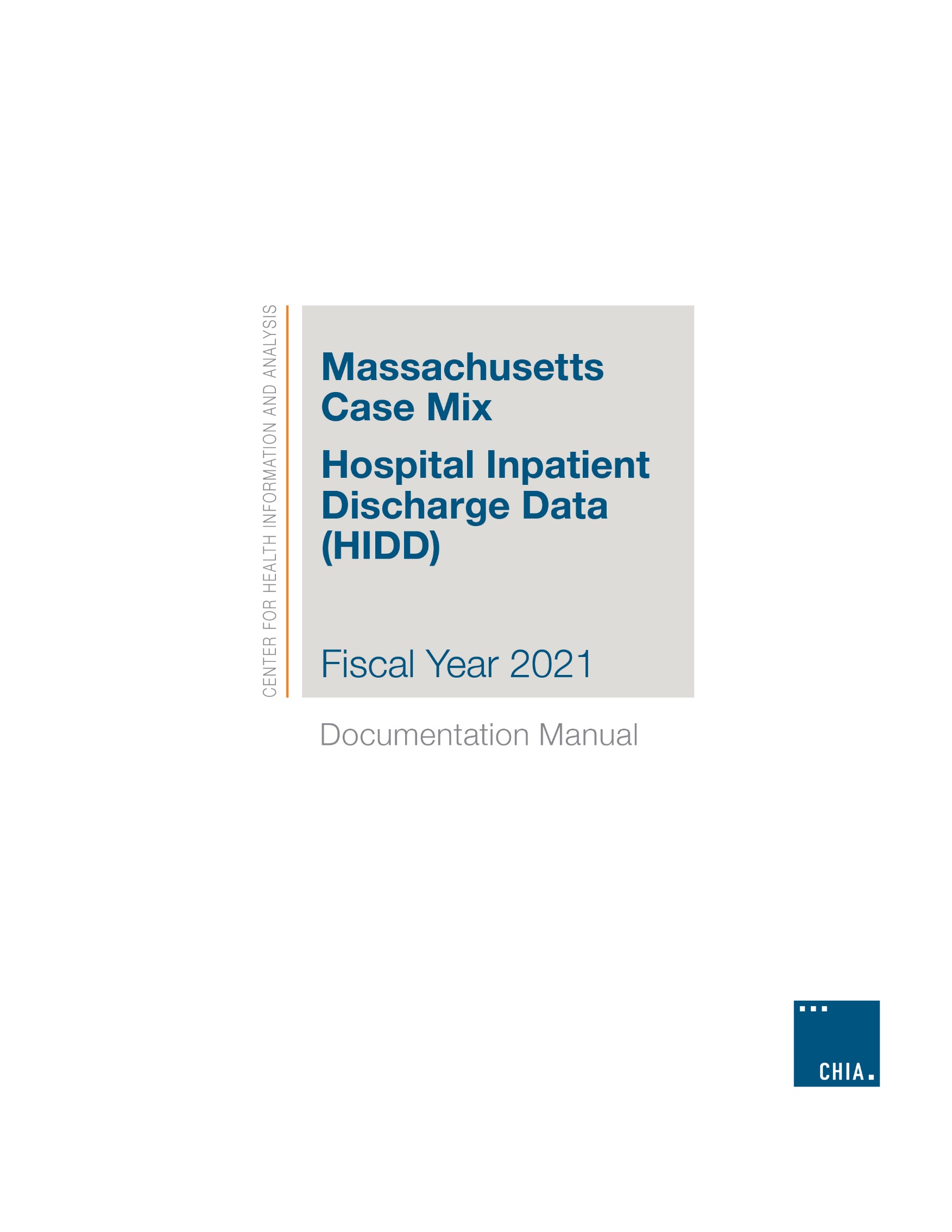 CHIA Massachusetts Case MixFY 2021 Hospital Inpatient Discharge DataUSER GUIDETable of ContentsExecutive SummaryEach quarter, Massachusetts facilities provide to the Center for Health Information and Analysis (CHIA) data collected from acute care hospital inpatient discharges. The FY2021 Hospital Inpatient Discharge Database (HIDD) includes inpatient discharges that occurred between October 1, 2020 and September 30, 2021. Facilities reported a total of 744,628 discharges.The FY2021 HIDD Guide provides general information about CHIA’s most recent inpatient discharge data holdings.  This information includes high level data notes (data collection, data application, and use) and a codebook (data element list, data dictionary, reference tables, and summary statistics).Part A. Data CollectionAcute care hospitals in Massachusetts are required to submit inpatient discharge data to CHIA under 957 CMR 8.00 - APCD and Case Mix Data Submission and Regulation 957 CMR 5.00: Health Care Claims, Case Mix and Charge Data Release Procedures. Researchers can access HIDD regulations by visiting CHIA’s web site at http://www.chiamass.gov/regulations or by faxing a request to CHIA at 617-727-7662.957 CMR 8.00 - APCD and Case Mix Data Submission requires acute care hospitals to submit inpatient discharge data toCHIA 75 days after each quarter. The quarterly reporting intervals for the FY2021 HIDD are as follows:Quarter 1: October 1, 2020 - December 31, 2020Quarter 2: January 1, 2021 – March 31, 2021Quarter 3: April 1, 2021 – June 30, 2021Quarter 4: July 1, 2021 – September 30, 2021CHIA reviews each hospital’s quarterly data for compliance with 957 CMR 8.00 - APCD and Case Mix Data Submission using a one percent error rate. The one percent error rate is based upon the presence of one or more errors per discharge for the hospital’s quarterly submission. CHIA checks for valid codes, correct formatting, and presence of the required data elements. If one percent or more of the discharges are rejected, CHIA rejects the entire quarterly submission.Each hospital receives a quarterly error report displaying invalid discharge information. Quarterly data that does not meet the one percent compliance standard must be resubmitted by the reporting hospital until the standard is met.Emergency Department (ED) Visits and Outpatient Observation Unit Initiated StaysDischarges that began in an ED Visit and ended in an inpatient discharge will have a code ‘2’ in the ED Flag Code field for admitted from the Emergency Department. Discharges that began in an observation unit stay and ended in an inpatient discharge will have a code ‘Y’ in the Outpatient Observation Stay Flag Code field for admitted from Outpatient Observation Stay. Any ED visit or observation stay that resulted in an inpatient discharge will appear in the FY2021 HIDD and should not appear in the FY2021 Outpatient Emergency Department Database or FY2021 Outpatient Observation Stay Database. If the ED Flag Code is ‘2’, or other evidence of an emergency department visit is noted in the data, such as source of admission code is ‘R’ (within hospital emergency room transfer) or  ‘045X’ revenue codes in the service table for ED utilization, then Providers are requested to report ED Boarding information. This information is reported in five fields:Number of hours in the EDED Registration DateED Registration TimeED Discharge DateED Discharge TimeHIDD Verification Report ProcessSemi-annually CHIA sends each hospital a profile report of their discharge data to maintain and improve the quality of their submissions. The Verification Report process gives the hospitals the opportunity to review the data they have provided to CHIA and affirm data accuracy and completeness.CHIA asks each hospital to review and verify the data contained within the report. Each Verification Report has a series of frequency tables for selected data elements that include, but are not limited to, the number of discharges per month and breakouts by admission type, admission source, race, and patient status.Hospitals must affirm that reported data is accurate and complete or identify any discrepancies on the year–end verification cycle. Hospitals certify the accuracy and completeness of their data by completing a Verification Report Response form. CHIA accepts two response types from hospitals: A: A hospital indicates its agreement that the data appearing on the Verification Report is accurate and that it represents the hospital’s case mix profile.B:  A hospital indicates that the data on the report is accurate except for the discrepancies noted. If any data discrepancies exist, CHIA requests that hospitals provide written explanations of the discrepancies.Users interested in the FY2021 HIDD Verification Reports should contact CHIA at CaseMix.data@chiamass.gov. Please indicate the fiscal year of the Verification Report, the dataset name, and if the information is needed for a specific hospital or set of hospitals.Part B: Applying for and Using CHIA DataResearchers interested in receiving approval to access CHIA data should follow the instructions below to apply for the data. Due to the custom nature of each data use request, limited information covering all data uses is provided by CHIA. Users needing additional assistance applying for data or using the data should contact CHIA at CaseMix.data@chiamass.gov.How to Apply for the DataTo obtain a copy of the Application Form, Data Use Agreement, Data Management Plan and/or other documents required for application, go to:  http://www.chiamass.gov/chia-data/Follow the links to the forms that correspond to the data (Case Mix, MA APCD) and application type (Government, Non-Government) that are appropriate to the data request.Information on the Hospital Case Mix and Charge Data Fee Schedule is available on the following link: https://www.chiamass.gov/assets/docs/g/chia-ab/1705.pdfAll application documents must be submitted to CHIA and are managed through IRBNet.org. Instructions for submitting application materials through IRBNet are available on the following link.Non-Government applicants can accept approval to use a pre-configured Limited Data Set (LDS), designed to protect patient data confidentiality while ensuring analytic value. This streamlined dataset also improves CHIA’s ability to deliver the data efficiently.The data contained in Case Mix databases include personal information and Protected Health Information, the release of which is restricted by state and federal laws and regulations. The application process has been designed to help applicants prepare applications that will allow the release of the data while protecting patient privacy. For this reason, applicants should familiarize themselves with CHIA’s APCD and Case Mix Release Regulation (957 CMR 5.00) and the forms and other background information referenced above.Securing CHIA Data Prior to UseApproved data recipients, or agents, are obliged by the application and confidentiality agreement to secure the data in a manner that protects the confidentiality of the records and complies fully with the terms of CHIA’s Data Use Agreement. All data obtained from CHIA must reside on an encrypted hard drive and/or secure network.Data DeliveryCHIA delivers HIDD on CD-ROMs. Data users must be able to meet the following Hardware and CD requirements. Users must also be able to read and download the data files to their back office.Hardware Requirements:CD ROM DeviceEncrypted Hard Drive with 2.0 GB of space availableData UseThe FY2021 Case Mix HIDD consists of ASCII text files (.txt), Microsoft Access Database files (.mdb) or  SAS files (.sas7bdat). Each file name will have a suffix of “_Full_AAAA_BBBB”. AAAA indicates the specific view of the data. BBBB indicates if the data is an LDS or Government dataset.The main FIPA_HDD_2021_Discharge_ (table name: Discharge), contains one record per discharge. The unique identifier on this table is the RecordType20ID.FIPA_HDD_2021_DiagnosisCode_ (table name: DiagnosisCode), contains one record per diagnosis reported for each visit. The Discharge table has a one-to-many relationship with this table by linking the RecordType20ID. FIPA_HDD_2021_ProcedureCode_ (table name: ProcedureCode), contains one record per procedure for each visit. The Discharge table has a one-to-many relationship with this table by linking the RecordType20ID.FIPA_HDD_2021_Service_ (table name: Service), contains one record per revenue code service reported for each visit. The Discharge table has a one-to-many relationship with this table by linking the RecordType20ID.FIPA_HDD_2021_Organization_ (table name: Organization) contains one record per organization. This table can be used to lookup facility names, EMS region, and Teaching status. The Discharge table has a many to one relationship with this Table by linking the appropriate OrgId (IdOrgFiler, IdOrgHosp, IdOrgSite or IdOrgTransfer).FIPA_HDD_2021_SubmissionLog_ (table name: SubmissionLog) contains one record per quarter for each of the Inpatient facilities filing data. The Discharge table has a many to one relationship with this Table by linking the IdOrgFiler.FIPA_HDD_2021_Error Log_ (table name: ErrorLog) contains records by quarter and by fiscal year on the number of records pass and fail and the reason for fail by IdOrgFiler. The Discharge table has a one- to- many relationship with this Table by linking the RecordType20ID.Diagnosis-Related Groupers (DRGs):FIPA_HDD_2021_APR200, FIPA_HDD_2021_APR261, FIPA_HDD_2021_APR300, FIPA_HDD_2021_APR340, FIPA_HDD_2021_APR360,  FIPA_HDD_2021_CMS380 contain grouper data. In the Microsoft Access Database (mdb) release, each of the DRG versions are released as separate tables. The Discharge table has a one-to-one relationship with each table by linking the RecordType20ID.  Linking FilesHistorically, case mix data users receive a Microsoft Access version of the data. Many users import the data into SQL, STATA™, SPSS™, SAS™, or R for analysis or data management. To accommodate the expanding one-to-many relationship between the main discharge table and other tables (due to lifting the limit on the number of diagnoses and procedure codes), files distributed will contain multiple tables that are linked using the RecordType20ID field. The RecordType20ID field is a unique identifier used to link the main Discharge table to Services, Diagnoses, DRGs and Procedures tables. The OrgID field in the Organization table can be linked to columns on the Discharge table fields that contain Organization ID numbers (IdOrgFiler, IdOrgSite, IdOrgHosp, and IdOrgTransfer).Part C: Data ElementsThe following section should provide the user with an explanation of some of the data. For more information about specific data elements, facility reporting thresholds, or other questions about the data, please contact CHIA at CaseMix.data@chiamass.gov.About the Limited Data Set (LDS)The pre-configured Limited Data Set (LDS) is designed to protect patient data confidentiality while ensuring analytic utility.  All approved data applicants receive the “core” data elements. Data applicants seeking approval to add to the “core” elements must indicate this by selecting from the list of “buy-ups.” An applicant could use the “Buy-up” process to receive more granular data. For example, the applicant can request a “buy-up” to a 5 digit patient ZIP code instead of a 3 digit patient ZIP code. CHIA must review buy-up requests and may approve the request based on the project description. CHIA makes an additional set of core elements available only to government applicants. Government data applicants must specifically identify requested Government-Only elements in their application and provide justification for their request.Master Data Elements ListFor the FY2021 HIDD, CHIA provides a master data elements list by table. Not every approved data applicant has access to every data element—some are reserved for limited dataset buy-ups or for approved government use. All approved data applicants have access to the “CORE” data. Data applicants who choose limited dataset buy-ups may receive access to some “LDS” elements. Only government data applicants may have access to the “GOV” fields. Data applicants interested in purchasing the data should visit the CHIA website for instructions.Note: Above are standard DRG fields. Depending on the type/version, some fields may be NULL/BLANK as they were not utilized for that type/version.Organization TableThe “Organization” table contains 1 record for every valid OrgId reported in the Discharge database. Referenced OrgIds include: IdOrgFiler, IdOrgHosp, IdOrgSite, and IdOrgTransfer data elements in the Discharge database. The OrgIds referenced in FY2021 HIDD are listed in Table 1.Note: The organization table contains information on all organizations submitting data and other organizations transferring patients to organizations. Below is a list of the 76 organizations submitting inpatient data in FY2021.GroupersFor data user convenience, CHIA performs data grouping using the 3M™ APR-DRG grouper and the CMS grouper. The All Patient Refined DRGs (3M APR-DRG) classifies patients into diagnostic groups based on severity of illness and risk of mortality to provide an accurate means of adjusting for hospital case mix differences for evaluating inpatient care across all hospitals.  For FY2021 HIDD, CHIA has produced five versions of the Grouper: APR-DRG versions 20.0, 26.1, 30.0 , 34.0, 36.0  and CMS version 38.0. For the APR-DRG version 20.0, a discharge DRG, MDC, ROM and SOI are generated. For APR-DRG versions 26.1, 30.0, 34.0 and 36.0, both an admission and discharge DRG, MDC, ROM and SOI are generated. For the CMS DRG version 38.0, a discharge DRG and MDC are generated.The Diagnosis Related Group (DRG) categorizes patients with clinically similar medical diagnosis, severity of illness and risk of mortality to relate a hospital’s case mix to the resource demands and costs experienced by the hospital.The Major Diagnostic Categories (MDC) within each DRG version parses the DRGs into 25 mutually exclusive categories. Each category relates to a physical system, disease, or contributing health factor.Risk of mortality (ROM) is a clinical subclass indicating likelihood of dying. The ROM subclass data elements can be found in the ROM lookup table. In the APR-DRG system, a patient is assigned four distinct descriptors for ROM, numbered sequentially from 0 to 4. Researchers seeking to evaluate patient mortality, should use the 3M™ APR-DRGs in conjunction with the ROM subclass.Severity of Illness (SOI) relates to the extent of physiologic decompensation or systematic loss of organ function experienced by the patient. In the APR-DRG system, a patient is assigned four distinct descriptors for SOI, numbered sequentially from 0 to 4. The SOI subclass data elements can be found in the SOI lookup table. CHIA recommends that researchers seeking to evaluate resource use or establishing patient care guidelines use the 3M™ APR-DRGs in conjunction with SOI subclass.Note: The 3M™ All Patient Refined DRG Software and its logic are proprietary to 3M Company and are subject to the terms and conditionsof the software licensing agreement between 3M and Center for Health Information and Analysis.Organization of the Diagnosis and Procedure CodesFor FY2021, CHIA organized the procedure and diagnosis fields into three tables—Discharge, Diagnosis, and Procedure.All secondary diagnosis and procedure codes are in the Diagnosis and Procedure tables, respectively. Indicator codes are available for each secondary diagnosis or procedure code and are based on the order in which those codes were sent to CHIA. In the indicator code field, an ‘A’ is used to designate admitting diagnosis and an indicator code of ‘D’ designates discharge diagnosis, all other diagnosis codes have an indicator of ‘S’ for secondary diagnosis. In the associated indicator code field, the admitting and discharge diagnosis have a code of ‘0’ and secondary diagnosis have sequential numeric codes based on the order submitted. Discharges reached a maximum of 111 secondary diagnosis codes, and a maximum of 149 secondary procedure codes.Diagnoses and procedures are ordered as submitted to CHIA. CHIA does not require the order of diagnoses and procedures to be medically relevant. CHIA does not affirm or confirm the medical relevancy of the principal diagnosis, procedure, or external cause codes reported in the discharge data.Organization Identifiers (OrgID)FY2021 HIDD contains four organization identifier fields. These fields are a CHIA assigned unique code for each Massachusetts facility:Massachusetts Filer Organization ID (IdOrgFiler): The Organization ID for the facility that submitted the Inpatient discharge data to CHIA.Massachusetts Site Organization ID (IdOrgSite): The Organization ID for the site where the patient received Inpatient care.Massachusetts Hospital Organization ID (IdOrgHosp): The Organization ID for the main hospital affiliation. For example, 27(Cambridge Health Alliance) is the IdOrgHosp for the IdOrgSite 142 (Everett Hospital). Massachusetts Transfer Hospital Organization ID (IdOrgTransfer): The Organization ID for the facility from which a patient is transferred. If the patient is transferred from outside of Massachusetts, the IdOrgTransfer will be 9999999.Age LDSIf the date of birth and admission date are valid, then CHIA calculated Age LDS in years. The calculation was as follows:Age is calculated to be the rounded integer value – of the difference between Date of Birth and Discharge date. If Age is valid and < 1 year, then AgeLDS = 0.If Age is valid and > 0 and  < 90 years, then AgeLDS =  a year between 1 and 89If Age is valid and > 89 and <= 115, then AgeLDS = 999If Age is missing, negative value or value > 115, then AgeLDS = nullDiscretion should be used whenever a questionable age assignment is noted. Researchers are advised to consider other data elements in their analysis of this field.Data LimitationsThe HIDD is derived from patient discharge summaries, which can be traced to information entered by admitting and attending health professionals into the medical record. The quality of the HIDD is dependent upon facility data collection policies and coding practices of the medical record staff.Information may not be entirely consistent from facility to facility due to differences in: Collection and verification of patient supplied information before or at admission,Update to information following forensic autopsy,Medical record coding, consistency, and/or completeness,Extent of facility data processing capabilities,Flexibility of facility data processing systems,Capacity of financial processing system to record late occurring charges on CHIA’s electronic submission,  Non-comparability of data collection and reporting.Historical Data ElementsUsers of multiple years of Case Mix data should be careful when merging multiple years of data. In order to maintain consistency across years, it may be necessary to merge some codes used for specific data elements. For example, keep in mind the transition from ICD-9-CM to ICD-10-CM/PCS which began in FY2015 (October 2015) and the change in race/ethnicity coding rubric which began in FY2007 (October 2007). Users with questions about new data elements or changes in coding from year to year should contact CHIA at CaseMix.data@chiamass.gov.Data DictionaryFY2021 HIDD data dictionary provides metadata for the following attributes:Data Element: name as it appears in the fileShort description: to help users understand what the element containsPrimary table: the main table (MS ACCESS) or file (SAS) that the data element will appear inLinking tables: other tables that contain the data elementAvailability to users: indicates if the data is available to all users (“CORE”), a buy-up (“LDS”), or available only to government “Government”Type of Data: describes if the data element is Categorical, Ordinal, an Identifier, Continuous, Date/Time, or Open TextFormat: indicates if the data is formatted in a specific fashionCHIA derived or calculated: indicates if the field was created by CHIAReference table: indicates if a Categorical data element has set of valid values that are associated with other informationDescription: is a longer explanation of the data element and its limitationsSummary statistics: links to frequencies or means for that data elementUsers of the data with questions about any specific data element should contact CHIA at CaseMix.data@chiamass.gov.Longer Reference TablesFY2021 HIDD has 20 standard reference tables. These relate to categorical variables that are driven by the Hospital Inpatient Discharge Database October 2020 Submission Guide. Some of the tables have been integrated into the data dictionary. This section contains longer tables used by multiple data elements. Users of the data with additional questions about any specific Reference table should contact CHIA at CaseMix.data@chiamass.gov.Note: The LDS includes only the states listed above.  The default code of XX is used for any other state or U.S. possession. Part D. Data NotesAt the time of this publication, the following data notes were present. As data findings occur, CHIA will update the FY2021 HIDD Release Notes published on the CHIA website at https://www.chiamass.gov/case-mix-data/.   	Sturdy Memorial Hospital (Org Id 129) did not submit quarterly HIDD files for FY2021.Steward Norwood Hospital (Org Id 41) temporarily closed on June 29, 2020 due to flooding and did not submit quarterly HIDD files for FY2021. This site is currently undergoing a complete renovation and rebuild.MetroWest Medical Center restructured the availability of patient care services at their Leonard Morse Hospital Campus (Org Id 457) on October 25, 2020.  Most services were consolidated to their Framingham Union Hospital Campus (Org Id 49) but they continue to offer inpatient psychiatric care.New England Baptist Hospital (Org Id 103) reported a decline in discharges in January 2021 due to the hold placed on elective surgeries during the COVID-19 surge.  Mercy Medical Center – Providence Behavioral Health Hospital Campus (Org Id 118) closed in April 2021.  Inpatient discharge data is only reported for quarters 1, 2 and 3.Cambridge Health Alliance opened an adolescent inpatient psychiatry unit at their Somerville Hospital Campus (Org 143) on June 23, 2021. Inpatient discharge data is only reported for quarters 3 and 4. UMass Memorial Hospital began offering a Hospital at Home (Org Id 20201) inpatient program in August 2021. This is an innovative way for certain patients to receive care in the comfort of their own home. Inpatient discharge data is only reported for quarter 4.Boston Medical Center – Menino Campus (Org Id 16) does not currently maintain physician license numbers in their EHR system.  In lieu of a license number, patient records include “OTHER” in the attending and/or operating physician data field. The reported data passed validation thresholds and BMC plans to include this information in a future system update.  Mount Auburn Hospital (Org Id 100) and UMass Memorial Health Hospitals are reporting “OTHER” in the attending and/or operating physician data field. This is currently under investigation.Fairview Hospital (Org Id 8) understated the number of swing bed discharges by incorrectly coding the source of admission on approximately 17 patient records.  Resubmissions were received too late to include in the FY2021 HIDD final release.Prior to releasing the Final FY2021 HIDD, CHIA provides the hospitals with a profile of the data submitted. Providers may resubmit data or may provide written feedback to CHIA. Below is a summary of some of the key feedback received:Athol Memorial Hospital (Org Id 2) and Heywood Hospital (Org Id 73):Noted some inaccurate reporting of Patient Race, Ancillary Services Revenue Codes and Source of Admission-Newborns in quarter 3.  This is currently under investigation.Berkshire Medical Center (Org Id 7):Noted a flaw in their EHR system as all patients are being reported as not Hispanic.  This is currently under investigation.      Fairview Hospital (Org Id 8):Noted a flaw in their EHR system as all patients are being reported as not Hispanic.  This is currently under investigation. Noted an increase in Swing bed admissions due to the utilization of these beds in early FY2021 to care for COVID patients. These admissions tapered off later in FY2021 as the decision was made to keep Fairview Hospital a COVID-free site.Cooley Dickinson Hospital (Org Id 50):Noted a quarter 4 category shift in Source of Admission between Direct Physician Referral and Walk-In/Self Referral. The increase in physician referrals correlates to the increase in elective surgeries which were curtailed earlier in the year.  The decline in walk-ins is reflective of more patients accessing care through physician providers during this time period.Steward St. Elizabeth’s Hospital (Org Id 126):Noted discrepancies reported in Primary Source of Payment and Payer Type. Approximately 170inpatient discharges were incorrectly coded as Medicaid instead of Mass Behavioral Health Partnership, a Medicaid Managed Care plan.Beth Israel Deaconess Hospital – Milton (Org Id 98):Noted uncertainty of inpatient discharge volumes identified as “Not Reported” in the following reports: Top 10 Cause Code of Injury; Top 10 Principal Procedure Code; Top 10 Operating Physician;Registered in ED – Time of Day; Registered in ED – Day of WeekThe following hospitals resubmitted data prior to finalizing the FY2021 HIDD release available in April 2022.Cape Cod Hospital (Org Id 39) resubmitted all quarters to include missing newborn discharges and to correct type of admission and other mapping issues related to a recent system conversion.Falmouth Hospital (Org Id 40) resubmitted all quarters to correct mapping issues related to a recent system conversion.MetroWest Medical Center – Framingham Union Hospital Campus (Org Id 49), Leonard Morse Hospital Campus (Org Id 457) and Saint Vincent Hospital (Org Id 127) resubmitted all quarters to correct transfer org ids previously reported as ‘9999999’, an indication the transfer originated from outside of Massachusetts.Lawrence General Hospital (Org Id 83) resubmitted all quarters to include missing newborn discharges.  Mass General Hospital (Org Id 91) resubmitted quarters 1, 2 and 3 to correct Medicare payer codes.Milford Regional Medical Center (Org Id 97) resubmitted all quarters to correct the number of reported discharges.New England Baptist Hospital (Org Id 103) and South Shore Hospital (Org Id 122) resubmitted all quarters to correct patient departure status codes previously reported as one digit.  CHIA specifications require two digit codes.North Shore Medical Center (Org Id 116) resubmitted quarters 3 and 4 to correct source of admission.DISCHARGE VOLUMEThe Final FY2021 HIDD release contains a lower volume of visit records than previous years.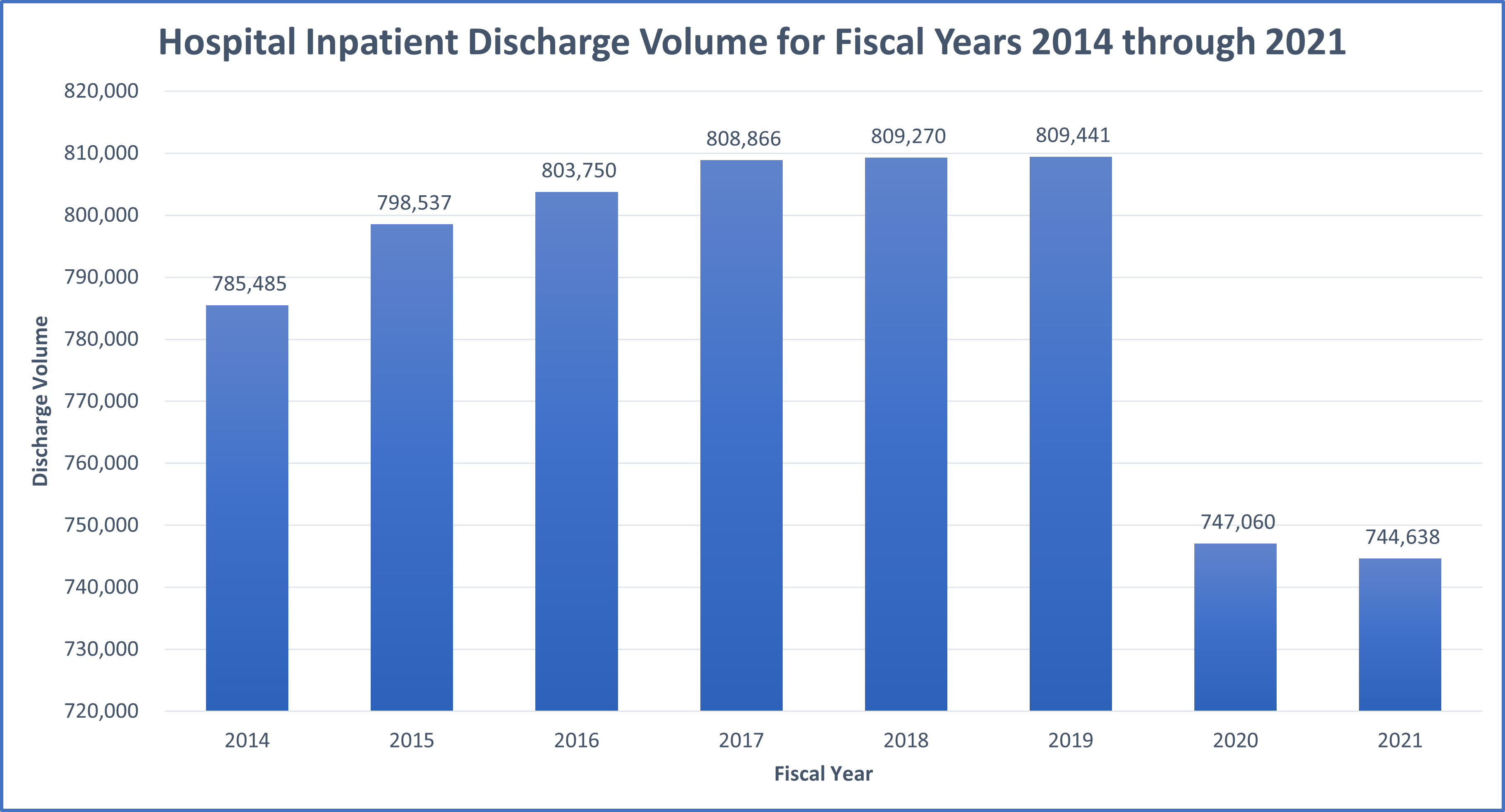 While the annual FY2020 and FY2021 inpatient discharges decreased, the last two quarters of FY2021 are trending upward. 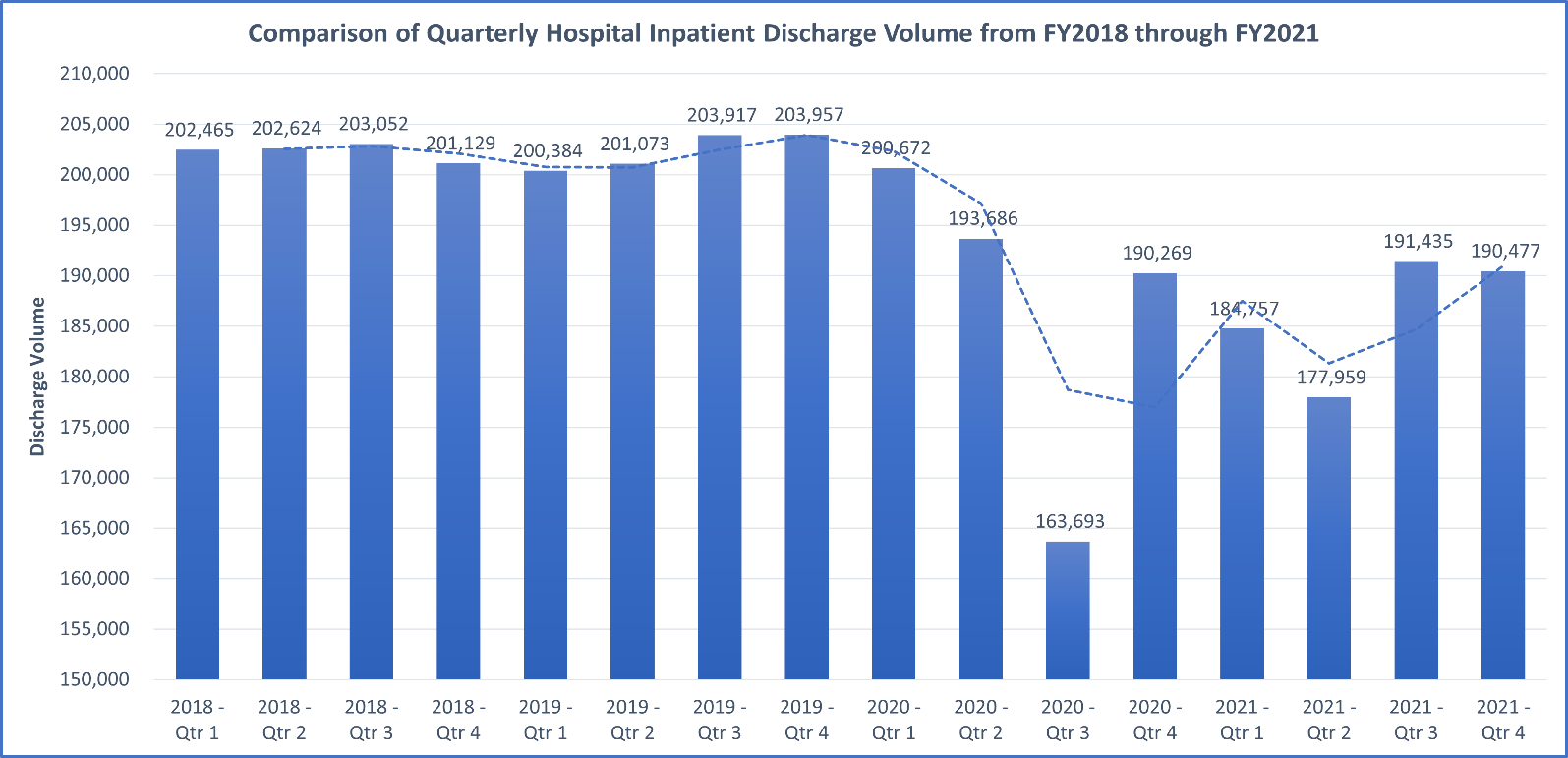 NEWBORNSOver the past seven years, the fourth quarter of every fiscal year tends to have the highest volume of Massachusetts newborns. In the fourth quarter of FY2021, the volume of Massachusetts newborns trended upwards surpassing the volume of some pre-pandemic quarters.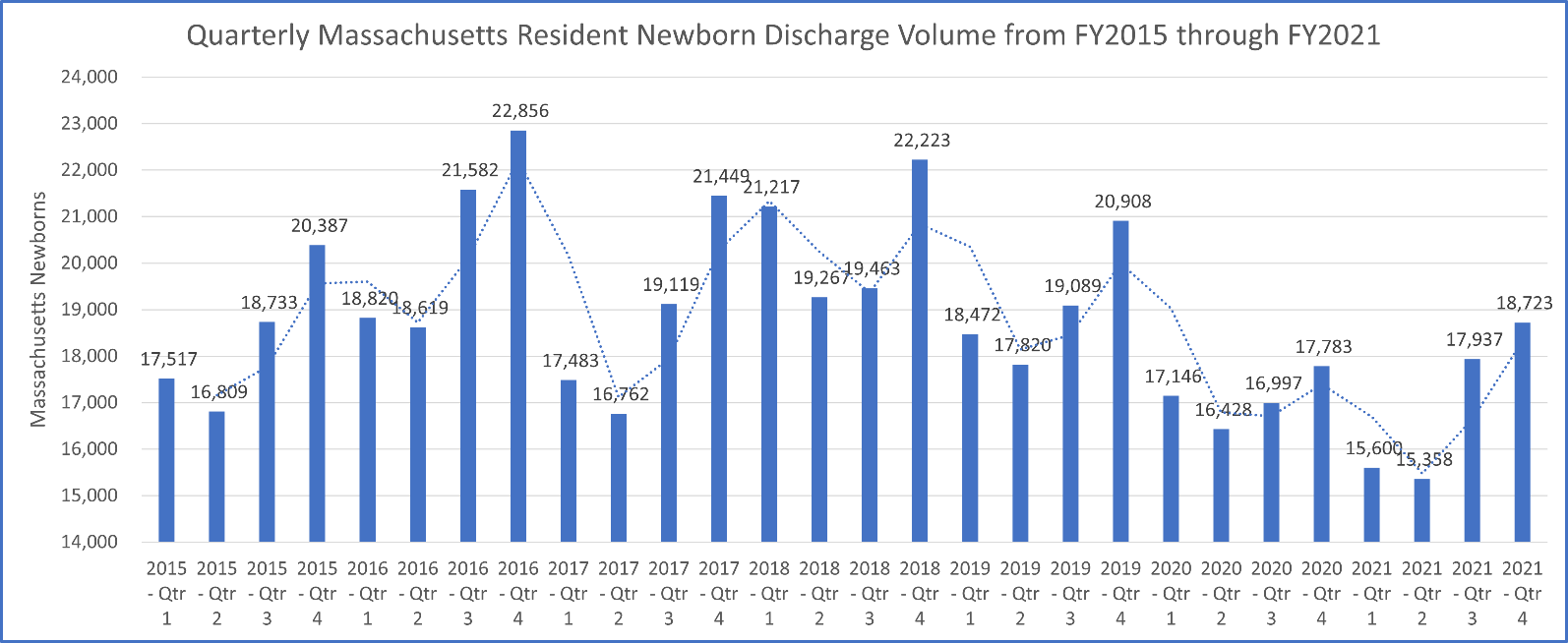 DRG VERSIONSCHIA releases multiple versions of the DRG groupers each year to facilitate longitudinal across year comparison using the same DRG version. A common question asked is whether different DRG versions assign a principal diagnosis of COVID-19 (ICD-10-CM U071) differently and the answer is yes. In the FY2021 HIDD, there were 25,995 discharges with a principal diagnosis of COVID-19.  APR-DRG version 20 assigned most patients to DRG 723 (viral illness), while the newer DRGs (versions 30.0, 34.0 and 36.0  assign most patients to DRG 137 (major respiratory infections & inflammations). The newer APR-DRG 36.0 assigned more patients to DRG 130 (respiratory system diagnosis with ventilator support 96+ hours). The table below compares by APR-DRG version the DRG assignment of the patients with a principal DX of COVID-19 in the FY2021 HIDD for the top 10 groupings representing 25,995 of the total 25,719 patients.FY2021 Top 10 DRG Grouping Assignments for Discharges with Principal DX of COVID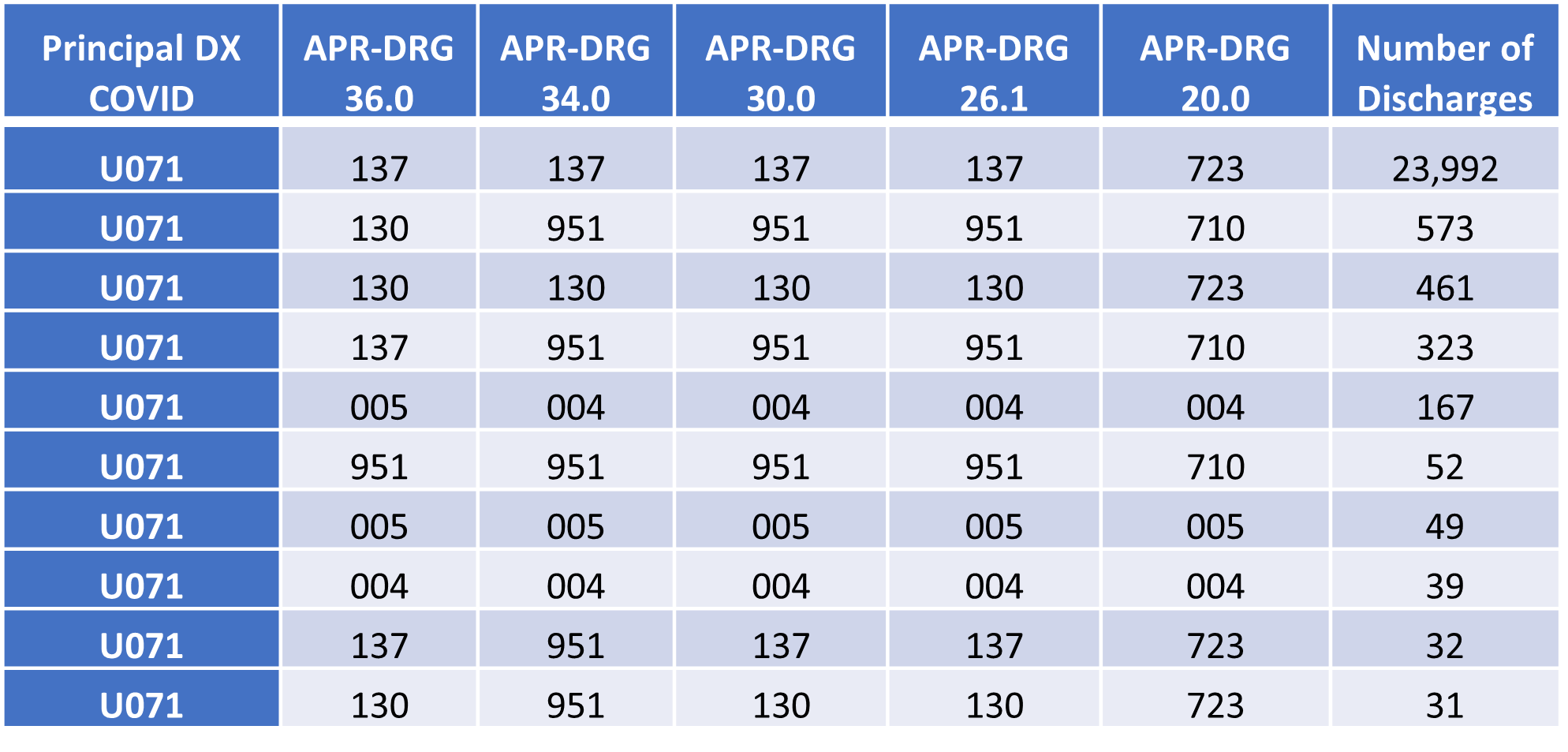 CHARGESData users frequently ask, “what is the difference between the charge fields in the main discharge table?”. The main discharge table contains four charge fields: routine charges, special charges, ancillary charges, and all total charges. Consistently each year, ancillary charges constitute the highest proportion of the total charges. CMS defines ancillary charges as, “professional services by a hospital or other inpatient health program. These may include x-ray, drug, laboratory, or other services.” CMS defines routine charges as, “services included by the provider in a daily service charge--sometimes referred to as the "Room and Board" charge. They include the regular room, dietary and nursing services, minor medical and surgical supplies, medical social services, psychiatric social service.” Each year over 90% of special care charges are for different levels of intensive care utilization, including newborn ICU. In the services table which contains revenues, there is a field called type of service with two coding options, ANC for ancillary and ACC for accommodations. The revenue codes associated with ancillary charges will have the code ANC. Those associated with routine charges or special charges will typically have the code ACC. The Table below shows the sum of charges for each charge amount type for FY2015 to FY2021 and the proportion of total costs by each charge type.FY2015 through FY2021 Hospital Inpatient Charge Amounts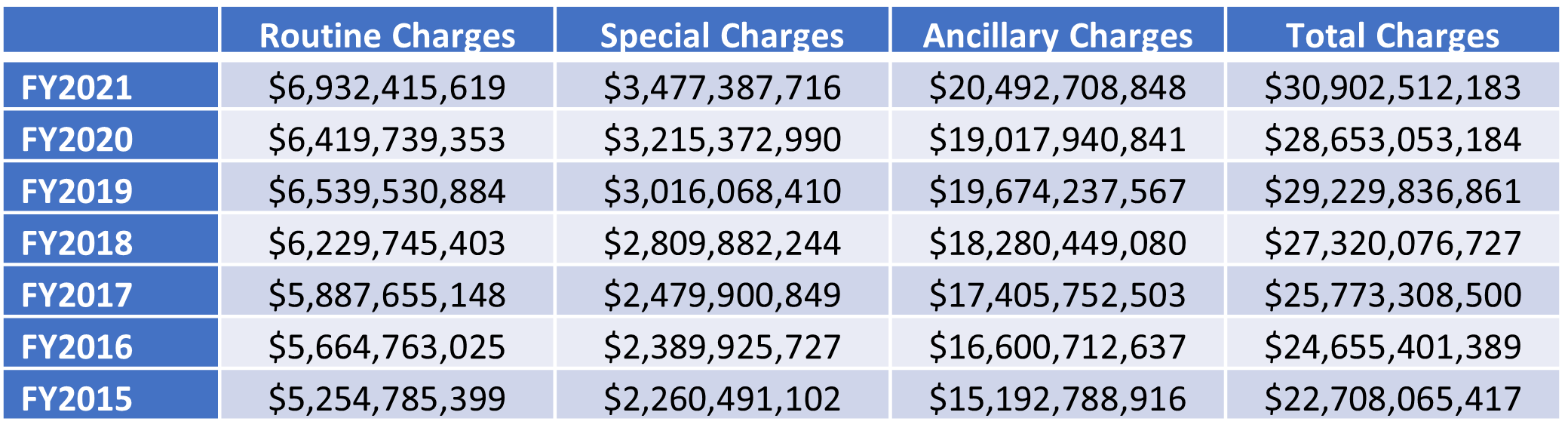 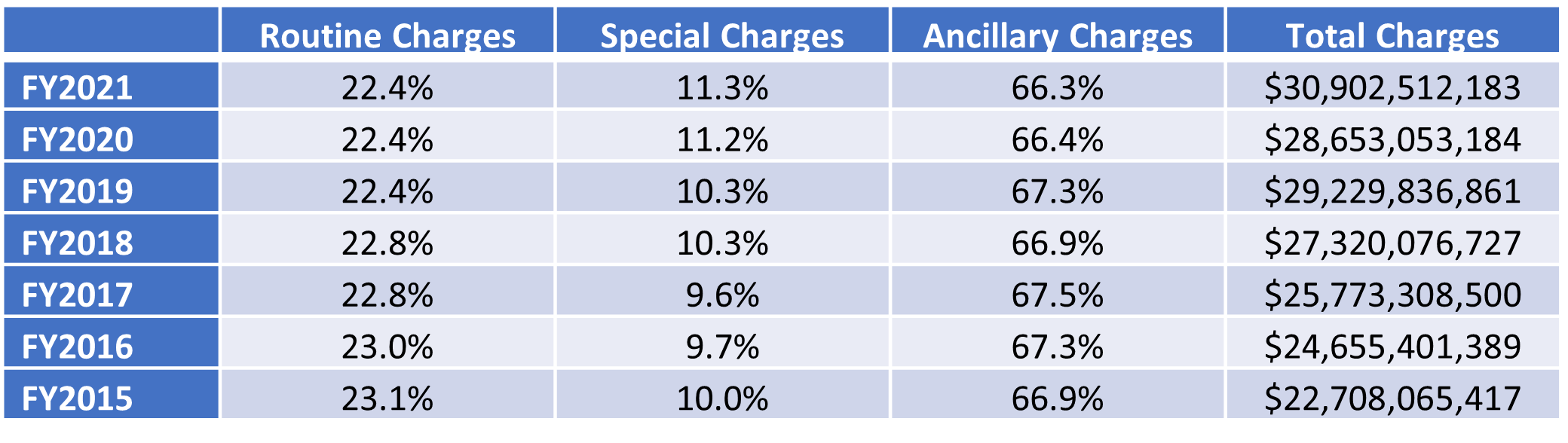 DISCHARGE TABLE—CORE ELEMENTSDISCHARGE TABLE—CORE ELEMENTSDISCHARGE TABLE—CORE ELEMENTSAdmissionDayOfWeekAdmissionDayOfWeekIdOrgTransferPrimaryDiagnosisCodePrimaryDiagnosisCodeAdmissionSourceCode1-2AdmissionSourceCode1-2LeaveOfAbsenceDaysPrincipalPreoperativeDaysPrincipalPreoperativeDaysAdmissionTypeAdmissionTypeLengthOfStayPrincipalProcedureCodePrincipalProcedureCodeAdmissionYearAdmissionYearNewBornAgePrincipalProcedureDatePrincipalProcedureDateAgeLDSAgeLDSNumberOfANDsPrincipalProcedureMonthPrincipalProcedureMonthBirthweightBirthweightNumberOfDiagnosisCodesQuarterQuarterConditionPresentECodeConditionPresentECodeNumberOfHoursInEDRecordType20IDRecordType20IDDaysBetweenStaysDaysBetweenStaysNumberOfProcedureCodesSecondaryPayerTypeSecondaryPayerTypeDischarge Day of WeekDischarge Day of WeekOtherCareGiverCodeSexLDSSexLDSDischargePassedDischargePassedOutpatntObsrvStayFlagCodeSpecialConditionIndicatorSpecialConditionIndicatorDischargeYearDischargeYearPatientStatusSubmissionControlIDSubmissionControlIDEcodeEcodePayerCode1SubmissionPassedFlagSubmissionPassedFlagEDFlagCodeEDFlagCodePayerCode2TemporaryPatientStateLDSTemporaryPatientStateLDSHispanicIndicatorHispanicIndicatorPeriodEndingDateTemporaryPatientZip3CodeLDSTemporaryPatientZip3CodeLDSHomelessIndicatorHomelessIndicatorPeriodStartingDateTotalChargesAllTotalChargesAllICDIndicatorICDIndicatorPermanentPatientStateTotalChargesAncillariesTotalChargesAncillariesIdOrgFilerIdOrgFilerPermanentPatientZIP3CodeTotalChargesRoutineTotalChargesRoutineIdOrgHospIdOrgHospPrimaryPayerTypeTotalChargesSpecialTotalChargesSpecialIdOrgSiteIdOrgSitePrimaryConditionPresentYearYearDISCHARGE TABLE—LDS ELEMENTSDISCHARGE TABLE—LDS ELEMENTSAdmissionDateLegCHIAOperatingPhysicianPLegCHIAOperatingPhysicianPPermanentPatientCityLDSPermanentPatientCityLDSAdmissionMonthLegCHIAOperatingPhysicianP1-P14LegCHIAOperatingPhysicianP1-P14PermanentPatientZIP5CodeLDS    PermanentPatientZIP5CodeLDS    AttendingPhysicianNumberMothersUHINMothersUHINRace1Race1ClaimCertificateNumberOperatingPhysicianPrincipalOperatingPhysicianPrincipalRace2Race2DischargeDateOperatingPhysicianSignificant1-14OperatingPhysicianSignificant1-14TemporaryPatientCityLDSTemporaryPatientCityLDSDischargeMonthPeriodEndingDatePeriodEndingDateTemporaryPatientZip5CodeLDSTemporaryPatientZip5CodeLDSEthnicity1PeriodEndingMonthPeriodEndingMonthUHINUHINEthnicity2PeriodStartingDatePeriodStartingDateUHIN_SequenceNoUHIN_SequenceNoLegCHIAAttendingPhysicianNumberPeriodStartingMonthPeriodStartingMonthDISCHARGE TABLE—GOVERNMENT-ONLY ELEMENTSDISCHARGE TABLE—GOVERNMENT-ONLY ELEMENTSClaimCertificateNumber  HealthPlanMemberIDDNRStatusHospitalBillNo              EmergencyDepartmentDischargeHourMedicalRecordNumberEmergencyDepartmentDischargeMinuteMotherMedicalRecordNumberEmergencyDepartmentDischargeTimeOtherEthnicityEmergencyDepartmentRegistrationHour  OtherRaceEmergencyDepartmentRegistrationMinutePatientBirthDateEmergencyDepartmentRegistrationTimeVeteransStatusEmployerZipCode5DIAGNOSIS TABLE—CORE ELEMENTSAssociatedIndicator  ConditionPresentDiagnosisCodeIndicator        RecordType20ID    PROCEDURE TABLE—CORE ELEMENTSAssociatedIndicator  IndicatorPreOperativeDaysProcedureCode  ProcedureDate  RecordType20ID    SERVICE TABLE—CORE ELEMENTSAccommodationsIDSequenceLineNumberSubmissionControlIDQuarterTotalChargesRecordType20IDUnitsOfServiceRevenueCodeYearRevenueCodeTypeGROUPER—CORE ELEMENTSGROUPER—CORE ELEMENTSAPR200_ADM_DRG            APR200_ADM_MDC                  APR200_ADM_MDC                  APR200_ADM_RCDAPR200_ADM_RCDAPR200_ADM_ROMAPR200_ADM_SOIAPR200_ADM_SOIAPR200_DIS_DRGAPR200_DIS_DRGAPR200_DIS_MDCAPR200_DIS_RCDAPR200_DIS_RCDAPR200_DIS_ROMAPR200_DIS_ROMAPR200_DIS_SOIAPR261_ADM_DRGAPR261_ADM_DRGAPR261_ADM_MDC APR261_ADM_MDC APR261_ADM_RCDAPR261_ADM_ROMAPR261_ADM_ROMAPR261_ADM_SOIAPR261_ADM_SOIAPR261_DIS_DRGAPR261_DIS_MDCAPR261_DIS_MDCAPR261_DIS_RCDAPR261_DIS_RCDAPR261_DIS_ROMAPR261_DIS_SOIAPR261_DIS_SOIAPR300_ADM_DRGAPR300_ADM_DRGAPR300_ADM_MDCAPR300_ADM_RCD APR300_ADM_RCD APR300_ADM_ROMAPR300_ADM_ROMAPR300_ADM_SOIAPR300_DIS_DRGAPR300_DIS_DRGAPR300_DIS_MDC APR300_DIS_MDC APR300_DIS_RCD APR300_DIS_ROMAPR300_DIS_ROMAPR300_DIS_SOIAPR300_DIS_SOIAPR340_ADM_DRGAPR340_ADM_MDCAPR340_ADM_MDCAPR340_ADM_RCDAPR340_ADM_RCDAPR340_ADM_ROMAPR340_ADM_SOIAPR340_ADM_SOIAPR340_DIS_DRG APR340_DIS_DRG APR340_DIS_MDCAPR340_DIS_RCDAPR340_DIS_RCDAPR340_DIS_ROMAPR340_DIS_ROMAPR340_DIS_SOIAPR360_ADM_DRGAPR360_ADM_DRGAPR360_ADM_MDCAPR360_ADM_MDCAPR360_ADM_RCDAPR360_ADM_ROMAPR360_ADM_ROMAPR360_ADM_SOIAPR360_ADM_SOIAPR360_DIS_DRGAPR360_DIS_MDCAPR360_DIS_MDCAPR360_DIS_RCDAPR360_DIS_RCDAPR360_DIS_ROMAPR360_DIS_SOIAPR360_DIS_SOICMS380_DIS_DRGCMS380_DIS_DRGCMS380_DIS_MDCCMS380_DIS_RCDCMS380_DIS_RCDTable 1. ORGANIZATION IDENTIFICATIONTable 1. ORGANIZATION IDENTIFICATIONPrincipal Data Element:ORGID FIELDSOther Data Elements:IdOrgFilerIdOrgHospIdOrgSiteIdOrgTransferRules:The Organization Table will contain 1 record for every valid OrgId reported inthe Discharge database. The following table lists Hospitals only for submissions in a recent year.orgidORGANIZATION NAME1Anna Jaques Hospital2Athol Memorial Hospital4Baystate Medical Center5Baystate Franklin Medical Center7Berkshire Health System - Berkshire Campus8Fairview Hospital10Beth Israel Deaconess Medical Center - East Campus16Boston Medical Center 22Brigham and Women's Hospital25Signature Healthcare - Brockton Hospital27Cambridge Health Alliance 39Cape Cod Hospital40Falmouth Hospital42Steward - Carney Hospital46Children's Hospital Boston49MetroWest Medical Center - Framingham Campus50Cooley Dickinson Hospital51Dana-Farber Cancer Institute53Beth Israel Deaconess Hospital – Needham57Emerson Hospital59Brigham and Women’s - Faulkner Hospital62Steward - Good Samaritan Medical Center - Brockton Campus66Melrose Wakefield Healthcare - Lawrence Memorial Hospital Campus68Harrington Memorial Hospital71Health Alliance Hospitals, Inc.73Heywood Hospital75Steward - Holy Family Hospital 77Holyoke Medical Center79Beth Israel Deaconess – Plymouth (Jordan)81Lahey Clinic -- Burlington Campus83Lawrence General Hospital85Lowell General Hospital – Main Campus88Martha's Vineyard Hospital89Massachusetts Eye and Ear Infirmary91Massachusetts General Hospital97Milford Regional Medical Center98Beth Israel Deaconess - Milton 99Steward - Morton Hospital100Mount Auburn Hospital101Nantucket Cottage Hospital103New England Baptist Hospital104Tufts-New England Medical Center105Newton-Wellesley Hospital106Baystate Noble Hospital109Lahey Health - Addison Gilbert Campus110Lahey Health - Beverly Campus114Steward - Saint Anne's Hospital115Lowell General - Saints Campus116North Shore Medical Center, Inc. - Salem Campus118Mercy Medical Center - Providence Behavioral Health Hospital Campus119Mercy Medical Center - Springfield Campus122South Shore Hospital123Southcoast Hospitals Group - Charlton Memorial Campus124Southcoast Hospitals Group - St. Luke's Campus126Steward - St. Elizabeth's Medical Center127Saint Vincent Hospital130UMass Memorial Medical Center - Memorial Campus131UMass Memorial Medical Center - University Campus132Health Alliance - Clinton Hospital133Marlborough Hospital138Lahey Winchester Hospital139Baystate Wing Memorial Hospital 141Melrose-Wakefield Healthcare - Melrose-Wakefield Hospital Campus142Cambridge Health Alliance - Everett (Whidden) Hospital Campus143Cambridge Health Alliance - Somerville Hospital Campus145Southcoast Health- Tobey Campus457MetroWest Medical Center - Leonard Morse Campus4448Lahey Medical Center, Peabody4460Steward - Good Samaritan Medical Center - Norcap Lodge Campus6693Shriners Hospital for Children – Boston11466Steward - Holy Family at Merrimack Valley11467Steward - Nashoba Valley Medical Center11718Shriner’s Children’s Hospital - Springfield19835UMass Memorial Field Hospital19839Lowell - UMass Field Hospital20201UMass Hospital at HomeAccommodationsIDAccommodationsIDShort DescriptionCHIA created field.Primary Table:ServiceLinking Tables:Availability to Users:COREType of Data:IdentifierCHIA Derived:NoDescription:Chia processing field.Reference Table:NoActiveActiveShort DescriptionCHIA indicator of quarterly submission status.Primary Table:SubmissionLogLinking Tables:Availability to Users:COREType of Data:CategoricalFormat:Length:CHIA Derived:NoDescription:Chia processing field.Reference Table:NoAdmissionDateAdmissionDateShort DescriptionThe date the patient was admitted to the hospital as an inpatient for this episode of care.Primary Table:DischargeLinking Tables:Availability to Users:LDSType of Data:DateCHIA Derived:NoDescription:The date the patient was admitted to the hospital as an inpatient for this episode of care.Reference Table:NoAdmissionDayOfWeekAdmissionDayOfWeekShort DescriptionWeek day that patient was admitted to hospital. Primary Table:DischargeLinking Tables:Availability to Users:COREType of Data:DateCHIA Derived:NoDescription:Week day that patient was admitted to hospital.Reference Table:NoAdmissionMonthAdmissionMonthShort DescriptionMonth in which patient was admitted to hospital.Primary Table:DischargeLinking Tables:Availability to Users:LDSType of Data:DateCHIA Derived:NoDescription:Month in which patient was admitted to hospital derived by CHIA from the Admission Date.Reference Table:NoAdmissionSourceCode1, AdmissionSourceCode2AdmissionSourceCode1, AdmissionSourceCode2Short DescriptionHow a patient entered the hospital.Primary Table:DischargeLinking Tables:Availability to Users:COREType of Data:CategoricalFormat:Length:1CHIA Derived:NoDescription:These two codes indicate the source of originating, referring or transferring the patient to inpatient admissions. Reporting patterns for the source of stay data element may vary widely.Reference Table:Source of AdmissionSummary Statistics:AdmissionSourceCode1 FrequencyAdmissionTypeAdmissionTypeShort DescriptionAdmission statusPrimary Table:DischargeLinking Tables:Availability to Users:COREType of Data:CategoricalCHIA Derived:NoDescription:A standardized category of the patient's status upon admission to thehospital.Reference Table:YesSummary Statistics:AdmissionType FrequencyAdmissionYearAdmissionYearShort DescriptionYear in which patient was admitted to hospital.Primary Table:DischargeLinking Tables:Availability to Users:COREType of Data:DateCHIA Derived:NoDescription:Year in which patient was admitted to hospital derived by CHIA from the Admission Date.Reference Table:NoADM_DRG (APR261, APR300, APR340, APR360)ADM_DRG (APR261, APR300, APR340, APR360)Short DescriptionAdmitting diagnosis related group.Primary Table:Grouper – APR 261, Grouper – APR 300, Grouper – APR 340, Grouper – APR 360Linking Tables:DischargeAvailability to Users:COREType of Data:CategoricalFormat:VARCHAR (NNN)Length:3CHIA Derived:Description:Standard DRG based on admission diagnoses.Reference Table:Standard 3M Grouper ValuesADM_MDC (APR261, APR300, APR340, APR360)ADM_MDC (APR261, APR300, APR340, APR360)Short DescriptionAdmitting major diagnostic category.Primary Table:Grouper – APR 261, Grouper – APR 300, Grouper – APR 340, Grouper – APR 360Linking Tables:DischargeAvailability to Users:COREType of Data:CategoricalFormat:VARCHAR (NN)Length:2CHIA Derived:Description:Admission MDC should classify the patient, based on Admission diagnoses and procedures, into a standard major diagnostic group.Reference Table:Standard 3M Grouper ValuesADM_RCD (APR261, APR300, APR340, APR360)ADM_RCD (APR261, APR300, APR340, APR360)Short DescriptionNull grouper field.Primary Table:Grouper – APR 261, Grouper – APR 300, Grouper – APR 340, Grouper – APR 360Linking Tables:DischargeAvailability to Users:COREType of Data:CategoricalFormat:VARCHAR (NN)Length:2CHIA Derived:Description:DRG record error indicator, ‘00’ indicates valid DRGReference Table:ADM_ROM (APR261, APR300, APR340, APR260)ADM_ROM (APR261, APR300, APR340, APR260)Short DescriptionAdmitting risk of mortality.Primary Table:Grouper – APR 261, Grouper – APR 300, Grouper – APR 340, Grouper 360Linking Tables:DischargeAvailability to Users:COREType of Data:CategoricalFormat:VARCHAR (N)Length:1CHIA Derived:Description:Admitting ROM should classify the patient, based on admitting diagnoses and procedures, into a standard category of clinical risk.Reference Table:Standard 3M Grouper ValuesADM_SOI (APR261, APR300, APR340, APR360)ADM_SOI (APR261, APR300, APR340, APR360)Short DescriptionAdmitting severity of illness.Primary Table:Grouper – APR 261, Grouper – APR 300, Grouper – APR 340, Grouper - APR 360Linking Tables:Availability to Users:COREType of Data:CategoricalFormat:VARCHAR (N)Length:1CHIA Derived:Description:Admitting SOI should classify the patient, based on admitting diagnoses and procedures, into a standard category of illness severity.Reference Table:Standard 3M Grouper ValuesAgeLDSAgeLDSShort DescriptionAge of the patient.Primary Table:DischargeLinking Tables:Availability to Users:COREType of Data:ContinuousFormat:IntegerLength:3CHIA Derived:YesDescription:Age of the patient as calculated by CHIA. Rounded up to the nearest integer. Age is zero when patient is younger than 1 year and age is 999 when patient is older than 89 years. Discretion should be used whenever a questionable age assignment is noted. Researchers are advised to consider other data elements in their analysis of this field.Reference Table:NoSummary Statistics:                   AgeLDS MeanAssociatedIndicatorAssociatedIndicatorShort DescriptionIndicates the order in which facilities submitted Diagnosis Codes.Primary Table:Diagnosis CodeLinking Tables:DischargeAvailability to Users:COREType of Data:ContinuousFormat:IntegerLength:3CHIA Derived:NoDescription:Order in which diagnosis code was submitted to CHIA. Reference Table:NoAttendingPhysicianNumberAttendingPhysicianNumberShort DescriptionMedical License Number of the Attending physician.Primary Table:DischargeLinking Tables:Availability to Users:LDSType of Data:IdentifierFormat:VARCHARLength:6CHIA Derived:NoDescription:The lead physician supervising the care of the patient.Reference Table:Massachusetts Department of Health Board of Registration in Medicine license numbersBirthweightBirthweightShort DescriptionThe specific birth weight of the newborn recorded in grams.Primary Table:DischargeLinking Tables:Availability to Users:COREType of Data:ContinuousFormat:IntegerLength:4CHIA Derived:NoDescription:Must be present if type of admission is 'newborn'Reference Table:NoClaimCertificateRIDClaimCertificateRIDShort DescriptionMedicaid Recipient Identification Number.Primary Table:DischargeLinking Tables:Availability to Users:GOV-SPECType of Data:DateFormat:TextLength:12CHIA Derived:NoDescription:Reference Table:NoCMS380_DIS_DRGCMS380_DIS_DRGShort DescriptionCMS 38.0 Grouper - Discharge diagnosis related groupPrimary Table:Grouper – CMSLinking Tables:DischargeAvailability to Users:COREType of Data:CategoricalFormat:VARCHAR(NNN)Length:3CHIA Derived:Description:Discharge DRG should classify the patient, based on discharge diagnoses and procedures, into a standard major diagnostic group.Reference Table:Centers for Medicare and Medicaid reference table: https://www.cms.gov/icd10m/version38-0-R1-fullcode-cms/fullcode_cms/P0002.htmlCMS380_DIS_MDCCMS380_DIS_MDCShort DescriptionCMS 38.0 Grouper - Discharge major diagnostic categoryPrimary Table:Grouper – CMSLinking Tables:DischargeAvailability to Users:COREType of Data:CategoricalFormat:VARCHAR (NN)Length:2CHIA Derived:Description:Discharge MDC classifies the patient DRG into one of 25 standard major diagnostic groups.Reference Table:Centers for Medicare and Medicaid reference table: https://www.cms.gov/icd10m/version38-0-R1-fullcode-cms/fullcode_cms/P0002.htmlConditionPresentConditionPresentShort DescriptionFlags whether the diagnosis was present on admission.Primary Table:DiagnosisLinking Tables:Availability to Users:COREType of Data:CategoricalFormat:VARCHARLength:1CHIA Derived:NoDescription:Indicates the onset of a diagnosis preceded or followed by admission.There is a POA indicator for every diagnosis and external cause-code.Reference Table:Condition PresentConditionPresentECodeConditionPresentECodeShort DescriptionFlags whether the external cause-code was present on admission.Primary Table:DiagnosisLinking Tables:Availability to Users:COREType of Data:CategoricalFormat:VARCHARLength:1CHIA Derived:NoDescription:Indicates the onset of a diagnosis preceded or followed by admission.There is a POA indicator for every diagnosis and external cause-code.Reference Table:Condition PresentDaysBetweenStaysDaysBetweenStaysShort DescriptionCount of stays between admissions.Primary Table:DiagnosisLinking Tables:Availability to Users:COREType of Data:ContinuousFormat:IntegerLength:4CHIA Derived:Description:This CHIA calculated field indicates the number of days between each admission and each consecutive admission for applicable patients. That is, a match with the UHIN only is used to make a determination that a patient has been readmitted.Reference Table:NoDHCFPSubmissionFileDHCFPSubmissionFileShort DescriptionCHIA created fieldPrimary Table:SubmissionLogLinking Tables:Availability to Users:COREType of Data:IdentifierFormat:VARCHARLength:6CHIA Derived:NoDescription:CHIA processing fieldReference Table:NoDiagnosisCodeDiagnosisCodeShort DescriptionICD-10-CM code for each diagnosis reported by the facility.Primary Table:DiagnosisLinking Tables:DischargeAvailability to Users:COREType of Data:CategoricalFormat:VARCHARLength:7CHIA Derived:NoDescription:ICD-10-CM Associated Diagnosis. Excludes the decimal point. May be an External Cause Code or an Associated or Supplemental External Cause Code IF the Principal External Cause Code is present. Associated External Cause Codes may be: ICD-10-CM (V00-Y84.9) and supplemental codes: (Y90-Y99) (place of injury, activity, status).Reference Table:Standard ICD-10-CM Diagnosis CodesDIS_DRG (APR200, APR261, APR300, APR340, APR360)DIS_DRG (APR200, APR261, APR300, APR340, APR360)Short DescriptionDischarge diagnosis related group.Primary Table:Grouper – APR 200, Grouper – APR 261, Grouper – APR 300, Grouper – APR 340, Grouper – APR 360Linking Tables:Availability to Users:COREType of Data:CategoricalFormat:VARCHAR (NNN)Length:3CHIA Derived:Description:Standard DRG based on Discharge diagnoses.Reference Table:Standard 3M Grouper ValuesDIS_MDC (APR200, APR261, APR300, APR340, APR360)DIS_MDC (APR200, APR261, APR300, APR340, APR360)Short DescriptionDischarge major diagnostic category.Primary Table:Grouper – APR 200, Grouper – APR 261, Grouper – APR 300, Grouper – APR 340, Grouper - APR 360Linking Tables:Availability to Users:COREType of Data:CategoricalFormat:VARCHAR (NN)Length:2CHIA Derived:Description:Discharge MDC should classify the patient, based on Discharge diagnoses and procedures, into a standard major diagnostic group.Reference Table:Standard 3M Grouper ValuesDIS_RCD (APR200, APR261, APR300, APR340, APR360)DIS_RCD (APR200, APR261, APR300, APR340, APR360)Short DescriptionNull grouper field.Primary Table:Grouper – APR 200, Grouper – APR 261, Grouper – APR 300, Grouper – APR 340, Grouper - APR360Linking Tables:DischargeAvailability to Users:COREType of Data:CategoricalFormat:VARCHAR (NN)Length:2CHIA Derived:Description:DRG record error indicator, ‘00’ indicates valid DRGReference Table:DIS_ROM (APR200, APR261, APR300, APR340, APR360)DIS_ROM (APR200, APR261, APR300, APR340, APR360)Short DescriptionDischarge risk of mortalityPrimary Table:Grouper – APR 200, Grouper – APR 261, Grouper – APR 300, Grouper – APR 340, Grouper - APR 360Linking Tables:DischargeAvailability to Users:COREType of Data:CategoricalFormat:VARCHAR(N)Length:1CHIA Derived:Description:Discharge ROM should classify the patient, based on discharge diagnoses and procedures, into a standard category of mortality risk.Reference Table:Standard 3M Grouper ValuesDIS_SOI (APR200, APR261, APR300, APR340, APR360)DIS_SOI (APR200, APR261, APR300, APR340, APR360)Short DescriptionDischarge severity of illness.Primary Table:Grouper – APR 200, Grouper – APR 261, Grouper – APR 300, Grouper – APR 340, Grouper - APR360Linking Tables:DischargeAvailability to Users:COREType of Data:CategoricalFormat:VARCHARLength:1CHIA Derived:Description:Discharge SOI should classify the patient, based on discharge diagnoses and procedures, into a standard category of illness severity.Reference Table:Standard 3M Grouper ValuesDischargeDateDischargeDateShort DescriptionThe date the patient was discharged from inpatient status in the hospital for this episode of care.Primary Table:DischargeLinking Tables:Availability to Users:LDSType of Data:DateFormat:YYYYMMDDLength:8CHIA Derived:NoDescription:Calendar date of discharge from inpatient status.Reference Table:NoDischargeDayOfWeekDischargeDayOfWeekShort DescriptionDay of the month on which the patient was discharged from inpatient status.Primary Table:DischargeLinking Tables:Availability to Users:COREType of Data:DateFormat:VARCHARLength:3CHIA Derived:NoDescription:Calendar day of discharge from inpatient status. Sun, Mon, Tue, Wed, Thu, Fri, SatReference Table:NoDischargeMonthDischargeMonthShort DescriptionMonth in which patient was discharged from Inpatient status.Primary Table:DischargeLinking Tables:Availability to Users:LDSType of Data:DateFormat:YYYYMMLength:6CHIA Derived:NoDescription:Year and Month of discharge from inpatient status. Reference Table:NoDischargePassedDischargePassedShort DescriptionCHIA derived fieldPrimary Table:DischargeLinking Tables:Availability to Users:COREType of Data:CategoricalFormat:VARCHARLength:1CHIA Derived:NoDescription:Reference Table:NoDischargeYearDischargeYearShort DescriptionYear in which patient was discharged from hospital.Primary Table:DischargeLinking Tables:Availability to Users:COREType of Data:DateFormat:YYYYLength:4CHIA Derived:NoDescription:Reference Table:NoDNRStatusDNRStatusShort DescriptionIndicates whether there is an order not to resuscitate the patient.Primary Table:DischargeLinking Tables:Availability to Users:GOVType of Data:CategoricalFormat:VARCHARLength:1CHIA Derived:Description:A status indicating that the patient had a physician order not to resuscitate or the patient had a status of receiving palliative care only. Do not resuscitate status means not to revive from potential or apparent death or that a patient was being treated with comfort measures only.Reference Table:Summary Statistics:DNRStatus FrequencyEcodeEcodeShort DescriptionICD-10-CM External Cause code.Primary Table:DischargeLinking Tables:Availability to Users:COREType of Data:CategoricalFormat:VARCHARLength:7CHIA Derived:NoDescription:International Classification of Diseases, 10th Revision, Clinical Modification (ICD) V- codes, and or W-codes, X-codes, or Y-codes (V00-Y99) are used to categorize events and conditions describing the external cause of injuries, poisonings, and adverse effects. Codes adequate to describe the external cause are reported for discharges with a principal and/or other diagnoses classified as injuries or poisonings of the ICD-10-CM (S00-T88) or where the ICD-10-CM codes demonstrate that an additional E-code is appropriate. The principal external cause of injury code shall describe the mechanism that caused the most severe injury, poisoning, or adverse effect. Additional codes used to report place of occurrence or to completely describe the mechanism(s) that contributed to the injury or poisoning or the causal circumstances surrounding any injury or poisoning are reported in the Diagnosis table. This data element describes the principal external cause of injuries, poisonings, and adverse effects using ICD-10-CM codes. In addition to the dedicatedE-Code field, facilities record additional E-Codes in the associated diagnosis fields for conditions having multiple causes.Reference Table:Standard ICD-10-CM Diagnosis CodesEDFlagCodeEDFlagCodeShort DescriptionIndicates if inpatient admission began in the hospital’s emergency department.Primary Table:DischargeLinking Tables:Availability to Users:COREType of Data:CategoricalFormat:VARCHAR (N)Length:1CHIA Derived:NoDescription:Indicates if inpatient admission began in the hospital’s emergency department.Reference Table:Summary Statistics:EDFlagCode FrequencyEmergencyDepartmentRegistrationDateEmergencyDepartmentRegistrationDateShort DescriptionDate of patient registration from the hospital’s emergency departmentPrimary Table:DischargeAvailability to Users:GOVType of DataDateFormatCCYYMMDDEmergencyDepartmentRegistrationTimeEmergencyDepartmentRegistrationTimeShort DescriptionTime of patient registration from the hospital’s emergency departmentPrimary Table:DischargeAvailability to Users:GOVType of Data:Date/TimeFormatMilitary Time ranging from 0000 to 2359 EmergencyDepartmentDischargeDate EmergencyDepartmentDischargeDateShort DescriptionDate of patient discharge from the hospital’s emergency departmentPrimary Table:DischargeAvailability to Users:GOVType of Data:DateFormatCCYYMMDDEmergencyDepartmentDischargeTimeEmergencyDepartmentDischargeTimeShort DescriptionTime of patient discharge from the hospital’s emergency departmentPrimary Table:DischargeAvailability to Users:GOVType of Data:Date/TimeFormatMilitary Time ranging from 0000 to 2359EmployerZipCode5EmployerZipCode5Short DescriptionZIP Code of the patient’s employer.Primary Table:Linking Tables:DischargeAvailability to Users:GOVType of Data:ZIP CodeFormat:VARCHARLength:5CHIA Derived:NoDescription:ZIP Code of the patient’s employer.Reference Table:NoErrorCategoryErrorCategoryShort DescriptionIndicates the error on the discharge record.Primary Table:ErrorLogLinking Tables:OrganizationAvailability to Users:COREType of Data:CategoricalFormat:VARCHARLength:50CHIA Derived:YesDescription:CHIA flag. Used for processing. Reference Table:NoErrorDescriptionErrorDescriptionShort DescriptionStandardized Description of the reported error.Primary Table:ErrorLogLinking Tables:OrganizationAvailability to Users:COREType of Data:CategoricalFormat:VARCHARLength:255CHIA Derived:YesDescription:CHIA flag. Used for processing. Reference Table:NoEthnicity 1, Ethnicity 2Ethnicity 1, Ethnicity 2Short DescriptionStandardized, facility reported ethnicity.Primary Table:DischargeLinking Tables:Availability to Users:LDSType of Data:CategoricalFormat:VARCHARLength:6CHIA Derived:NoDescription:Primary (Ethnicity 1) or Secondary (Ethnicity 2) ethnicity as reported by the provider. CHIA’s Provider community utilizes the full list of standard ethnicity codes, per the Center for Disease Control (CDC) https://www.cdc.gov/nchs/data/dvs/Race_Ethnicity_CodeSet.Pdf and the specific codes listed below.Reference Table:HispanicIndicatorHispanicIndicatorShort DescriptionIndicates whether patient was Hispanic.Primary Table:DischargeLinking Tables:Availability to Users:COREType of Data:CategoricalFormat:VARCHARLength:1CHIA Derived:NoDescription:A flag for patients of Hispanic/Latino/Spanish culture or origin regardless of race.Reference Table:YesSummary Statistics:HispanicIndicator FrequencyHomelessIndicatorHomelessIndicatorShort DescriptionIndicates whether the patient was homeless.Primary Table:DischargeLinking Tables:Availability to Users:COREType of Data:CategoricalFormat:VARCHARLength:1CHIA Derived:NoDescription:This flag indicates that the patient was homeless at the time of visit.Reference Table: YesSummary Statistics:HomelessIndicator FrequencyHospitalBillNoHospitalBillNoShort DescriptionUnique patient billing record.Primary Table:DischargeLinking Tables:Availability to Users:GOV-SPECType of Data:IdentifierFormat:VARCHARLength:17CHIA Derived:NoDescription:Facility unique number associated with all billing for the visit.Reference Table:NoICD IndicatorICD IndicatorShort DescriptionICD versionPrimary Table:DischargeLinking Tables:Availability to Users:COREType of Data:CategoricalFormat:VARCHARLength:1CHIA Derived:NoDescription:Indicates if the diagnoses, E-codes, and procedure codes are ICD-10 Reference Table:IdOrgFilerIdOrgFilerShort DescriptionID number of the facility that submitted Inpatient Discharges.Primary Table:DischargeLinking Tables:SubmissionLogErrorLogOrganizationAvailability to Users:COREType of Data:IdentifierFormat:IntegerLength:8CHIA Derived:NoDescription:The Organization ID for the facility that submitted the Inpatient discharge data to CHIA.Reference Table:OrganizationIdOrgHospIdOrgHospShort DescriptionFacility identifier.Primary Table:DischargeLinking Tables:OrganizationAvailability to Users:COREType of Data:IdentifierFormat:IntegerLength:8CHIA Derived:NoDescription:The Organization ID for the main facility affiliation.Reference Table:OrganizationIdOrgSiteIdOrgSiteShort DescriptionFacility identifier.Primary Table:DischargeLinking Tables:OrganizationAvailability to Users:COREType of Data:IdentifierFormat:IntegerLength:8CHIA Derived:NoDescription:The Organization ID for the site where the patient received Inpatient care.Reference Table:OrganizationIdOrgTransferIdOrgTransferShort DescriptionIndicates where patient was transferred from.Primary Table:DischargeLinking Tables:OrganizationAvailability to Users:COREType of Data:IdentifierFormat:IntegerLength:8CHIA Derived:NoDescription:Organization ID for the facility from which a patient is transferred.  If the patient is transferred from outside of Massachusetts, the IdOrgTransfer will be 9999999.Reference Table:OrganizationIndicator - DiagnosisIndicator - DiagnosisShort DescriptionIndicates if the diagnosis was primary, secondary, admitting, or discharge.Primary Table:DiagnosisLinking Tables:DischargeAvailability to Users:COREType of Data:CategoricalFormat:VARCHARLength:1CHIA Derived:Description:Indicates if the diagnosis or procedure was primary, secondary, admitting, or discharge.Reference Table:Indicator - ProcedureIndicator - ProcedureShort DescriptionIndicates if the submitted Procedure Code was secondaryPrimary Table:ProcedureLinking Tables:DischargeAvailability to Users:COREType of Data:CategoricalFormat:VARCHARLength:1CHIA Derived:NoDescription:Order in which procedure code was submitted to CHIAReference Table:NoLeaveOfAbsenceDaysLeaveOfAbsenceDaysShort DescriptionDays patient was absent from hospital stay during admission/discharge period.Primary Table:DischargeLinking Tables:Availability to Users:COREType of Data:ContinuousFormat:IntegerLength:4CHIA Derived:NoDescription:If the patient left the hospital during the stay, then this field must indicate how many days the patient was absent during the total length of stay.Reference Table:NoLegCHIAAttendingPhysicianNumberLegCHIAAttendingPhysicianNumberShort DescriptionID of the Attending physicianPrimary Table:DischargeLinking Tables:Availability to Users:LDSType of Data:IdentifierFormat:VARCHARLength:6CHIA Derived:NoDescription:Physician Board of Registration of Medicine License NumberReference Table:External reference table Massachusetts Department of Public Health Board of Registration in Medicine license numbersLegCHIAOperatingPhysicianPLegCHIAOperatingPhysicianPShort DescriptionID of the primary Procedure PhysicianPrimary Table:DischargeLinking Tables:Availability to Users:LDSType of Data:IdentifierFormat:VARCHARLength:6CHIA Derived:NoDescription:Physician Board of Registration of Medicine License NumberReference Table:External reference table Massachusetts Department of Public Health Board of Registration in Medicine license numbersLegCHIAOperatingPhysicianP1-P14LegCHIAOperatingPhysicianP1-P14Short DescriptionID of any other physician who performed a significant procedure on the patientPrimary Table:DischargeLinking Tables:Availability to Users:LDSType of Data:IdentifierFormat:VARCHARLength:6CHIA Derived:NoDescription:Physician Board of Registration of Medicine License Number of Operating Physicians 1 through 14. Ordered as reported by hospital in agreement with Significant Procedures 1 through 14.Reference Table:External reference table Massachusetts Department of Public Health Board of Registration in Medicine license numbersLengthOfStayLengthOfStayShort DescriptionCount of days in the hospital.Primary Table:DischargeLinking Tables:Availability to Users:COREType of Data:ContinuousFormat:IntegerLength:4CHIA Derived:YesDescription:Count of days between the Admitting and Discharge date for anInpatient discharge.Reference Table:NoLineNumberLineNumberShort DescriptionCHIA processing fieldPrimary Table:ServiceLinking Tables:ServiceAvailability to Users:COREType of Data:ContinuousFormat:IntegerLength:CHIA Derived:Description:Reference Table:NoMedicalRecordNumberMedicalRecordNumberShort DescriptionAdmission identifier assigned by the facilityPrimary Table:DischargeLinking Tables:Availability to Users:GOV-SPECType of Data:IdentifierFormat:VARCHARLength:10CHIA Derived:NoDescription:The unique number  assigned  to  each  patient  within  the  hospital  that distinguishes the patient and the patient’s hospital record(s) from all others in that institution.Reference Table:NoMotherMedicalRecordNumberMotherMedicalRecordNumberShort DescriptionPatient's mother's unique hospital assigned identifierPrimary Table:DischargeLinking Tables:Availability to Users:GOV-SPECType of Data:IdentifierFormat:VARCHARLength:10CHIA Derived:NoDescription:The medical record number assigned within the hospital to the newborn’s mother is to be reported for the newborn. The medical record number of the newborn’s mother distinguishes the patient’s mother and the patient’s mother’s hospital record(s) from all others in that institution.Reference Table:NoMothersUHINMothersUHINShort DescriptionPatient's mother's unique ID.Primary Table:DischargeLinking Tables:Availability to Users:LDSType of Data:IdentifierFormat:VARCHARLength:9CHIA Derived:NoDescription:CHIA generated unique identifier of a newborn's mother. For newborns or for infants less than 1 year old, CHIA derives a unique ID for the patient’s mother. This unique ID allows a newborn visit to be associated with a Mother’s visit. Linkable across records and fiscal years. Each patient is given by CHIA a Unique Health Information Number (UHIN), which is a surrogate key that can link patients over time and across facilities. The data element is blank, a single dash (-) appears in the UHIN field. It is valid for facilities to report that the unique patient identifier is unknown. In these cases, the UHIN appears as ‘000000001’. The utility of the UHIN field is dependent on the reporting data. For a small number of facilities, little or no UHIN data exists, as these institutions failed to report patients’ uniquely identified information. Other facilities reported the same data repeatedly, resulting in numerous admissions for one UHIN. In other cases, the demographic information (age, sex, etc.) was not consistent when a match did exist with the UHIN. Some explanations for this include assignment of a mother’s unique identifiers to her infant or assignment of a spouse’s unique identifiers to a patient. Invalid data uses the code UHIN=”4”.Reference Table:NoNewBornAgeNewBornAgeShort DescriptionNewborn's age in weeks at admissionPrimary Table:DischargeLinking Tables:Availability to Users:COREType of Data:ContinuousFormat:IntegerLength:2CHIA Derived:YesDescription:Newborn's age in weeks at admission for infant’s less than 1 year oldReference Table:NoNumberDischargesFailedNumberDischargesFailedShort DescriptionCHIA derived error fieldPrimary Table:SubmissionLogLinking Tables:ErrorLogAvailability to Users:COREType of Data:ContinuousFormat:IntegerLength:3CHIA Derived:YesDescription:Number of discharge records failing submission thresholdReference Table:NoNumberDischargesPassedNumberDischargesPassedShort DescriptionCHIA derived error fieldPrimary Table:SubmissionLogLinking Tables:ErrorLogAvailability to Users:COREType of Data:ContinuousFormat:IntegerLength:5CHIA Derived:YesDescription:Number of discharge records passing submission thresholdReference Table:NoNumberOfANDsNumberOfANDsShort DescriptionTotal Administratively Necessary DaysPrimary Table:DischargeLinking Tables:Availability to Users:COREType of Data:ContinuousFormat:IntegerLength:4CHIA Derived:NoDescription:The number of days which were deemed clinically unnecessary in accordance with review by the Division of Medical Assistance.Reference Table:NoNumberOfDiagnosisCodesNumberOfDiagnosisCodesShort DescriptionCount of diagnosis codes in a particular submission.Primary Table:DischargeLinking Tables:Availability to Users:COREType of Data:ContinuousFormat:IntegerLength:3CHIA Derived:YesDescription:Count of diagnosis codes in a particular submission.Reference Table:NoNumberOfDischargesNumberOfDischargesShort DescriptionCount of discharges in a particular submission.Primary Table:SubmissionLogLinking Tables:ErrorLogAvailability to Users:COREType of Data:ContinuousFormat:IntegerLength:5CHIA Derived:YesDescription:Count of discharges in a particular submission.Reference Table:NoNumberOfErrorsNumberOfErrorsShort DescriptionCount of errors in a particular submission.Primary Table:ErrorLogLinking Tables:Availability to Users:COREType of Data:ContinuousFormat:IntegerLength:5CHIA Derived:YesDescription:Count of errors in a particular submission.Reference Table:NoNumberOfProcedureCodesNumberOfProcedureCodesShort DescriptionCount of procedure codes in a particular submission.Primary Table:DischargeLinking Tables:Availability to Users:COREType of Data:ContinuousFormat:IntegerLength:3CHIA Derived:YesDescription:Count of procedure codes in a particular submission.Reference Table:NoOperatingPhysicianPrincipalOperatingPhysicianPrincipalShort DescriptionID of the Primary Operating PhysicianPrimary Table:DischargeLinking Tables:Availability to Users:LDSType of Data:IdentifierFormat:VARCHARLength:6CHIA Derived:NoDescription:Operating Physician’s Board of Registration in Medicine License NumberReference Table:External reference table Massachusetts Department of Public Health Board of Registration in Medicine license numbersOperatingPhysicianSignificant1-14OperatingPhysicianSignificant1-14Short DescriptionID of any other physician who operated on the patientPrimary Table:DischargeLinking Tables:Availability to Users:LDSType of Data:IdentifierFormat:VARCHARLength:6CHIA Derived:NoDescription:Physician Board of Registration of Medicine License Number of Operating Physicians 1 through 14.Reference Table:External reference table Massachusetts Department of Public Health Board of Registration in Medicine license numbersOrgIdOrgIdShort DescriptionUnique identifier for facility. Linkage across tables and fiscal years.Primary Table:OrganizationLinking Tables:Availability to Users:COREType of Data:IdentifierFormat:IntegerLength:8CHIA Derived:NoDescription:Facility specific identifier.Reference Table:Organization TableOrgNameOrgNameShort DescriptionName of facility.Primary Table:OrganizationLinking Tables:SubmissionLogErrorLogAvailability to Users:COREType of Data:CategorialFormatVARCHARCHIA Derived:NoDescription:Facility specific nameReference Table:NoOtherCareGiverCodeOtherCareGiverCodeShort DescriptionIndicates type of other patient caregiver.Primary Table:DischargeLinking Tables:Availability to Users:COREType of Data:CategoricalFormat:VARCHARLength:1CHIA Derived:NoDescription:This data element indicates the type of primary caregiver responsible for the patient’s care other than the attending physician, operating room physician, or nurse midwife as specified in the Regulation. Other caregiver codes include resident, intern, nurse practitioner, and physician’s assistant.Reference Table:Summary Statistics:OtherCareGiverCode FrequencyOtherEthnicityOtherEthnicityShort DescriptionNon-standard patient ethnicity designations.Primary Table:DischargeLinking Tables:Availability to Users:GOVType of Data:CategoricalFormat:VARCHARLength:20CHIA Derived:NoDescription:Patient’s ethnicity as entered by the facility. Other ethnicity is an open text field for reporting additional ethnicities when ethnicity 1 or ethnicity 2 equals “R9”, or “Other ethnicity”.Reference Table:NoOtherRaceOtherRaceShort DescriptionNon-standard patient race designations.Primary Table:DischargeLinking Tables:Availability to Users:GOVType of Data:CategoricalFormat:VARCHARLength:15CHIA Derived:NoDescription:Patient’s Race as entered by the facility. Other Race is an open text field for reporting additional races when Race 1 or Race 2 equals “R9”, or “Other Race”.Reference Table:NoOutpatntObsrvStayFlagCodeOutpatntObsrvStayFlagCodeShort DescriptionIndicates inpatient admission began in observation stay unitPrimary Table:DischargeLinking Tables:Availability to Users:COREType of Data:CategoricalFormat:VARCHARLength:1CHIA Derived:NoDescription:Indicates inpatient admission began in observation stay unitReference Table:YesSummary Statistics:OutpatientObsrvStayFlagCode FrequencyPassedPassedShort DescriptionCHIA processing fieldPrimary Table:SubmissionLogLinking Tables:Availability to Users:COREType of Data:CategoricalFormat:VARCHARLength:CHIA Derived:NoDescription:Reference Table:NoPatientBirthDatePatientBirthDateShort DescriptionPatient Date of BirthPrimary Table:DischargeLinking Tables:Availability to Users:GOV-SPECType of Data:DateFormat:YYYYMMDDLength:8CHIA Derived:NoDescription:Patient Date of BirthReference Table:NoPatientStatusPatientStatusShort DescriptionA code indicating the patient's status upon discharge and/or the destination to which the patient was referred or transferred upon discharge. Primary Table:DischargeLinking Tables:Availability to Users:COREType of Data:CategoricalFormat:VARCHARLength:2CHIA Derived:NoDescription:This field identifies the disposition and destination of the patient after discharge from the Inpatient unit. A small percentage of records are missing the zero used to pad codes 10 thru 18. For example, the entire code might consist of the digit 7, rather than 07. A full list of codes is available in the Reference table.Reference Table:Patient StatusPayerCode1PayerCode1Short DescriptionStandardized Payer Source code.Primary Table:DischargeLinking Tables:Availability to Users:COREType of Data:CategoricalFormat:VARCHARLength:3CHIA Derived:NoDescription:A standardized source of payment code (different than payer code). Most MA payers are identified in advance of the payment cycle. This field captures the specific differences between those payers. The payer table is extensive.Reference Table:Payer Source CodePayerCode2PayerCode2Short DescriptionStandardized Payer Source code.Primary Table:DischargeLinking Tables:Availability to Users:COREType of Data:CategoricalFormat:VARCHARLength:3CHIA Derived:NoDescription:A standardized source of payment code (different than payer code). Most MA payers are identified in advance of the payment cycle. This field captures the specific differences between those payers. The payer table is extensive.Reference Table:Payer Source CodePeriodEndingDatePeriodEndingDateShort DescriptionMust be the last day of the quarter for which data is being submittedPrimary Table:DischargeLinking Tables:Availability to Users:LDSType of Data:DateFormat:YYYYMMDDLength:8CHIA Derived:NoDescription:Must be the last day of the quarter for which data is being submittedReference Table:NoPeriodEndingMonthPeriodEndingMonthShort DescriptionMust be the last month of the quarter for which data is being submittedPrimary Table:DischargeLinking Tables:Availability to Users:LDSType of Data:DateFormat:MMLength:2CHIA Derived:NoDescription:Must be the last month of the quarter for which data is being submittedReference Table:NoPeriodEndingYearPeriodEndingYearShort DescriptionMust be the year for which data is being submittedPrimary Table:DischargeLinking Tables:Availability to Users:COREType of Data:DateFormat:YYYYLength:4CHIA Derived:NoDescription:Must be the year for which data is being submittedReference Table:NoPeriodStartingDatePeriodStartingDateShort DescriptionMust be the first day of the quarter for which data is being submittedPrimary Table:DischargeLinking Tables:Availability to Users:LDSType of Data:DateFormat:YYYYMMDDLength:8CHIA Derived:NoDescription:Reference Table:NoPeriodStartingMonthPeriodStartingMonthShort DescriptionMust be the first month of the quarter for which data is being submittedPrimary Table:DischargeLinking Tables:Availability to Users:LDSType of Data:DateFormat:YYYYMMLength:6CHIA Derived:NoDescription:Must be the first month of the quarter for which data is being submittedReference Table:NoPeriodStartingYearPeriodStartingYearShort DescriptionMust be the year for which data is being submittedPrimary Table:DischargeLinking Tables:Availability to Users:COREType of Data:DateFormat:YYYYLength:4CHIA Derived:NoDescription:Must be the year for which data is being submittedReference Table:NoPermanentPatientCityLDSPermanentPatientCityLDSShort DescriptionPermanent city of residence for the patient.Primary Table:DischargeLinking Tables:Availability to Users:LDSType of Data:CategoricalFormat:VARCHARLength:25CHIA Derived:NoDescription:Primary city of residency for patient.Reference Table:NoPermanentPatientCountryLDSPermanentPatientCountryLDSShort DescriptionPermanent country of residence for the patient.Primary Table:DischargeLinking Tables:Availability to Users:COREType of Data:CategoricalFormat:VARCHARLength:2CHIA Derived:NoDescription:Primary country of residency for patient. In the LDS file for non-government data users, the data release will only include country information for the United States (US), Canada (CA) and Mexico (MX).  All other countries will be designated by ZZ. Any additional questions concerning country information can be addressed by contacting CHIA at CaseMix.data@chiamass.govReference Table:NoPermanentPatientStateLDSPermanentPatientStateLDSShort DescriptionPermanent state of residence for the patient.Primary Table:DischargeLinking Tables:Availability to Users:COREType of Data:CategoricalFormat:VARCHARLength:2CHIA Derived:NoDescription:Primary state of residency for patient. In the LDS file for non-government data users, the data release will only include state information for Massachusetts (MA), Connecticut (CT), Maine (ME), New Hampshire (NH), New York (NY), Vermont (VT) and Rhode Island (RI). All other states in the US will be designated by XX.  Any additional questions concerning state information can be addressed by contacting CHIA at CaseMix.data@chiamass.govReference Table:STATEPermanentPatientStreetAddressPermanentPatientStreetAddressShort DescriptionPatient's street addressPrimary Table:DischargeLinking Tables:Availability to Users:GOV-SPECType of Data:Open TextFormat:VARCHARLength:30CHIA Derived:NoDescription:Address for patient's permanent residence as provided by the hospital. CHIA does not alter or standardize this field.Reference Table:STATEPermanentPatientZIP3CodeLDSPermanentPatientZIP3CodeLDSShort Description3-digit ZIP Code of the patient's permanent residence.Primary Table:DischargeLinking Tables:Availability to Users:COREType of Data:CategoricalFormat:VARCHAR (NNN)Length:3CHIA Derived:NoDescription:First three digits of patient's permanent zip code. ZIP codes are not standardized, and this field is as reported from a nine-digit ZIP code. For LDS users only, if the patient state is not in Massachusetts or a state bordering Massachusetts (Connecticut, Maine, New Hampshire, New York, Vermont or Rhode Island) ZIP codes are set to zeros (0s) and the state is removed. Any additional questions can be addressed by contacting CHIA at CaseMix.data@chiamass.govReference Table:NoPermanentPatientZIP5CodeLDSPermanentPatientZIP5CodeLDSShort Description5-digit ZIP Code of the patient's permanent residence.Primary Table:DischargeLinking Tables:Availability to Users:LDSType of Data:CategoricalFormat:VARCHAR (NNNNN)Length:5CHIA Derived:NoDescription:First five digits of patient's permanent ZIP Code. ZIP Codes are not standardized, and this field is as reported from a nine-digit ZIP Code. For LDS users only, if the patient state is not in Massachusetts or a state bordering Massachusetts (Connecticut, Maine, New Hampshire, New York, Vermont or Rhode Island) ZIP Codes are set to zeros (0s) and the state is removed. Any additional questions can be addressed by contacting CHIA at CaseMix.data@chiamass.gov.Reference Table:NoPreOperativeDaysPreOperativeDaysShort DescriptionCount of days between Admission and ProcedurePrimary Table:ProcedureLinking Tables:Availability to Users:COREType of Data:ContinuousFormat:IntegerLength:4CHIA Derived:Description:Calculation of the number of days between Admission and the Procedure.Reference Table:NoPrimaryConditionPresentPrimaryConditionPresentShort DescriptionFlag indicating that Principal Condition was present on admission.Primary Table:DischargeLinking Tables:Availability to Users:COREType of Data:CategoricalFormat:VARCHARLength:1CHIA Derived:NoDescription:Indicates that Principal Condition was present on admission.Reference Table:Condition Present on AdmissionPrimaryDiagnosisCodePrimaryDiagnosisCodeShort DescriptionICD-10-CM code for the condition that led to the Inpatient visit.Primary Table:DischargeLinking Tables:Availability to Users:COREType of Data:CategoricalFormat:VARCHARLength:7CHIA Derived:NoDescription:The ICD diagnosis code corresponding to the condition established after study to be chiefly responsible for the admission of the patient for hospital care.Reference Table:Standard ICD-10-CM Diagnosis CodesPrimaryPayerTypePrimaryPayerTypeShort DescriptionIndicates the Type of PayerPrimary Table:DischargeLinking Tables:Availability to Users:COREType of Data:CategoricalFormat:VARCHARLength:1CHIA Derived:NoDescription:Reference Table:Payer Source CodePrincipalPreoperativeDaysPrincipalPreoperativeDaysShort DescriptionCount of days between Admission and Primary procedure.Primary Table:DischargeLinking Tables:Availability to Users:COREType of Data:ContinuousFormat:IntegerLength:5CHIA Derived:Description:Calculation of the number of days between Admission and the Procedure.Reference Table:Payer Source CodePrincipalProcedureCodePrincipalProcedureCodeShort DescriptionICD-10 code for the Principal procedure in the Inpatient visit.Primary Table:DischargeLinking Tables:Availability to Users:COREType of Data:CategoricalFormat:VARCHARLength:7CHIA Derived:NoDescription:The chief procedure performed in the Inpatient visit.Reference Table:Standard ICD-10 Procedure CodesPrincipalProcedureDatePrincipalProcedureDateShort DescriptionDate that the Principal procedure was performedPrimary Table:DischargeLinking Tables:Availability to Users:COREType of Data:DateFormat:YYYYMMDDLength:8CHIA Derived:NoDescription:Reference Table:NoPrincipalProcedureMonthPrincipalProcedureMonthShort DescriptionThe month in which the Principal procedure was performedPrimary Table:DischargeLinking Tables:Availability to Users:COREType of Data:DateFormat:YYYYMMLength:6CHIA Derived:NoDescription:The month in which the Principal procedure was performedReference Table:NoProcedureCodeProcedureCodeShort DescriptionICD-10 code for each Significant Procedure reported by the facility. Up to X Procedures in FY2021.Primary Table:ProcedureLinking Tables:Availability to Users:COREType of Data:CategoricalFormat:VARCHARLength:7CHIA Derived:NoDescription:The ICD procedure code usually corresponding to additional procedures which carry an operative or anesthetic risk or require highly trained personnel, special equipment or facilities.Reference Table:Standard ICD-10 Procedure CodesProcedureCodeDateProcedureCodeDateShort DescriptionDate the procedure was performedPrimary Table:ProcedureLinking Tables:Availability to Users:COREType of Data:DateFormat:YYYYMMDDLength:8CHIA Derived:NoDescription:Reference Table:NoProcedureTableProcedureTableShort DescriptionIndicates the order in which facilities submitted Procedure Codes.Primary Table:Procedure CodeLinking Tables:DischargeAvailability to Users:COREType of Data:ContinuousFormat:IntegerLength:3CHIA Derived:NoDescription:Order in which procedure code was submitted to CHIA.Reference Table:NoQuarterQuarterShort DescriptionQuarter of submission.Primary Table:DischargeLinking Tables:ServiceSubmissionLogAvailability to Users:COREType of Data:CategoricalFormat:VARCHAR (N)Length:1CHIA Derived:NoDescription:Quarter in which the discharge was submitted to CHIA. (1, 2, 3, 4)Reference Table:NoRace1, Race2Race1, Race2Short DescriptionStandardized, facility reported race.Primary Table:DischargeLinking Tables:Availability to Users:LDSType of Data:CategoricalFormat:VARCHARLength:6CHIA Derived:NoDescription:Primary race as reported by the provider. CHIA’s Provider community utilizes the full list of standard race codes, per Center for Disease Control (CDC) https://www.cdc.gov/nchs/data/dvs/Race_Ethnicity_CodeSet.Pdf and those listed below.Reference Table:Summary Statistics:Race1, Race2RecordType20IDRecordType20IDShort DescriptionUnique per discharge. Key to link from discharge table.Primary Table:DischargeLinking Tables:Diagnosis Service Procedure GrouperAvailability to Users:COREType of Data:IdentifierFormat:IntegerLength:8CHIA Derived:NoDescription:Indicator for Record Type '20'. Required for every Inpatient discharge.Only one allowed per inpatient discharge. Inpatient discharge specific record identifier used to link data about a specific discharge across CHIA data tables. Users should use this identifier with facility IDs and Discharge IDs to capture a unique record.Reference Table:NoRevenueCodeRevenueCodeShort DescriptionBilling code.Primary Table:ServiceLinking Tables:ServiceAvailability to Users:COREType of Data:CategoricalFormat:VARCHARLength:4CHIA Derived:Description:A numeric code which identifies a particular routine or special care accommodation. The revenue codes are taken from the Uniform Billing (UB) revenue codes and correspond to specific cost centers in the CHIA-403 cost report.Reference Table:www.nubc.org (UB-04)RevenueCodeTypeRevenueCodeTypeShort DescriptionType of billing codePrimary Table:ServiceLinking Tables:ServiceAvailability to Users:COREType of Data:CategoricalFormat:VARCHARLength:CHIA Derived:NoDescription:Category of billing code to allow association with specific billing systems. Reference Table:www.nubc.org (UB-04)SecondaryPayerTypeSecondaryPayerTypeShort DescriptionSecondary Payer for the visit.Primary Table:DischargeLinking Tables:Availability to Users:COREType of Data:CategoricalFormat:VARCHARLength:4CHIA Derived:NoDescription:Secondary Payer for this visit. Reference Table:Payer Source CodeSexLDSSexLDSShort DescriptionIndicates genderPrimary Table:DischargeLinking Tables:Availability to Users:COREType of Data:CategoricalFormat:VARCHARLength:1CHIA Derived:NoDescription:Reference Table:SpecialConditionIndicatorSpecialConditionIndicatorShort DescriptionPrimary Table:DischargeLinking Tables:Availability to Users:COREType of Data:CategoricalFormat:VARCHARLength:1CHIA Derived:NoDescription:Reference Table:YesSubmissionActiveSubmissionActiveShort DescriptionCHIA processing fieldPrimary Table:ErrorLogLinking Tables:Availability to Users:COREType of Data:CategoricalFormat:VARCHARLength:1CHIA Derived:Description:Reference Table:NoSubmissionControlIDSubmissionControlIDShort DescriptionUnique per facility-quarter-submission. Key to link from theDischarge table.  Primary Table:DischargeLinking Tables:ServiceSubmissionLogErrorLogAvailability to Users:COREType of Data:IdentifierFormat:IntegerLength:4CHIA Derived:NoDescription:Unique id for a facility's submission of data to CHIA. Usually, one Submission Control ID is associated with a facility’s quarterly submission.Reference Table:NoSubmissionPassedSubmissionPassedShort DescriptionCHIA flag.Primary Table:ErrorLogLinking Tables:Availability to Users:COREType of Data:CategoricalFormat:VARCHARLength:1CHIA Derived:YesDescription:Indicates the submission to CHIA has passed.Reference Table:NoSubmissionPassedFlagSubmissionPassedFlagShort DescriptionCHIA derived fieldPrimary Table:DischargeLinking Tables:Availability to Users:COREType of Data:CategoricalFormat:VARCHARLength:1CHIA Derived:NoDescription:Reference Table:NoSubmissionQuarterSubmissionQuarterShort DescriptionIndicates the quarter (1-4) in which the record was submitted toCHIA.Primary Table:ErrorLogLinking Tables:Availability to Users:COREType of Data:CategoricalFormat:VARCHAR (N)Length:1CHIA Derived:NoDescription:Year in which the record was submitted to CHIA.Reference Table:NoTemporaryPatientCityLDSTemporaryPatientCityLDSShort DescriptionCurrent municipality of residence for a patient, if different from permanent residence.Primary Table:DischargeLinking Tables:Availability to Users:LDSType of Data:CategoricalFormat:VARCHARLength:25CHIA Derived:NoDescription:MA City in which the patient temporarily resides.Reference Table:NoTemporaryPatientStateLDSTemporaryPatientStateLDSShort DescriptionCurrent state of residence for a patient, if different from permanent residence.Primary Table:DischargeLinking Tables:Availability to Users:LDSType of Data:CategoricalFormat:VARCHARLength:2CHIA Derived:NoDescription:Indicates "MA" if the patient temporarily resides in Massachusetts.Reference Table:STATETemporaryPatientZip3CodeLDSTemporaryPatientZip3CodeLDSShort DescriptionCurrent 3-digit ZIP Code of patient residence, if different from permanent residence.Primary Table:DischargeLinking Tables:Availability to Users:COREType of Data:CategoricalFormat:VARCHAR (NNN)Length:3CHIA Derived:NoDescription:First three digits of patient's temporary, Massachusetts ZIP Code. ZIP Codes are not standardized and this field is as reported from a nine-digit ZIP Code. The Limited Data Set supports selection of 3-character ZIP Code or 5- character ZIP Code for approval by CHIA. Government users may be able to request a 9-character ZIP Code. For LDS users only, if the patient state is not in Massachusetts or a state bordering Massachusetts (Connecticut, Maine, New Hampshire, New York, or Rhode Island) ZIP Codes are set to zeros (0s) and the state is removed.Reference Table:NoTemporaryPatientZip5CodeLDSTemporaryPatientZip5CodeLDSShort DescriptionCurrent 5-digit ZIP Code of patient residence, if different from permanent residence.Primary Table:DischargeLinking Tables:Availability to Users:LDSType of Data:Categorical Format:VARCHAR (NNNNN)Length:5CHIA Derived:NoDescription:First five digits of patient's temporary, Massachusetts ZIP Code. ZIP Codes are not standardized and this field is as reported from a nine-digit ZIP Code. The Limited Data Set supports selection of 3-character ZIP Code or 5- character ZIP Code for approval by CHIA. Government users may be able to request a 9-character ZIP Code. For LDS users only, if the patient state is not in Massachusetts or a state bordering Massachusetts (Connecticut, Maine, New Hampshire, New York, or Rhode Island) ZIP Codes are set to zeros (0s) and the state is removed.Reference Table:NoTemporaryPatientZIP5CodeTemporaryPatientZIP5CodeShort DescriptionPatient's ZIP CodePrimary Table:DischargeLinking Tables:Availability to Users:LDSType of Data:CategoricalFormat:VARCHAR (NNNNN)Length:5CHIA Derived:Description:ZIP Code of patient's temporary Massachusetts address. CHIA does not alter or standardize the values in this field.Reference Table:NoTemporaryUSPatientStreetAddressTemporaryUSPatientStreetAddressShort DescriptionPatient's street addressPrimary Table:DischargeLinking Tables:Availability to Users:GOV-SPECType of Data:Open TextFormat:VARCHARLength:30CHIA Derived:NoDescription:Address for patient's temporary, Massachusetts-based, residence as provided by the hospital. CHIA does not alter or standardize this fieldReference Table:NoTotalChargesTotalChargesShort DescriptionTotal inpatient charges included with a Facility-Submission-Quarter.Primary Table:ServiceLinking Tables:ServiceSubmissionLogAvailability to Users:COREType of Data:ContinuousFormat:IntegerLength:8CHIA Derived:NoDescription:Sum of charges for the inpatient stay.Reference Table:NoTotalChargesAllTotalChargesAllShort DescriptionHospital charges (all)Primary Table:DischargeLinking Tables:Availability to Users:COREType of Data:ContinuousFormat:IntegerLength:8CHIA Derived:NoDescription:The full, undiscounted charges summarized by specific accommodation revenue code(s). Total charges should not include charges for telephone service, television or private duty nurses. Any charges for a leave of absence period are to be included in the routine accommodation charges for the appropriate service(medical/surgical, psychiatry) from which the patient took the leave of absence. Any other routine admission charges or daily charges under which expenses are allocated to the routine or special care reporting centers on the CHIA-403 must be included in the total charges.  This is the grand total of charges associated with the patient’s inpatient stay. The total charge amount should be rounded to the nearest dollar. A charge of $0 is not permitted unless the patient has a special Departure Status.Reference Table:NoTotalChargesAncillariesTotalChargesAncillariesShort DescriptionHospital ancillary chargesPrimary Table:DischargeLinking Tables:Availability to Users:COREType of Data:ContinuousFormat:IntegerLength:8CHIA Derived:NoDescription:The full, undiscounted charges summarized by a specific ancillary service revenue code(s).Reference Table:NoTotalChargesRoutineTotalChargesRoutineShort DescriptionHospital routine chargesPrimary Table:DischargeLinking Tables:Availability to Users:COREType of Data:ContinuousFormat:IntegerLength:8CHIA Derived:NoDescription:The full, undiscounted charges for patient care summarized by prescribed revenue code for routine accommodation services as specified in Inpatient Data Code Table(3).Reference Table:NoTotalChargesSpecialTotalChargesSpecialShort DescriptionSpecial charges for hospital servicesPrimary Table:DischargeLinking Tables:Availability to Users:COREType of Data:ContinuousFormat:IntegerLength:8CHIA Derived:NoDescription:The full, undiscounted charges for patient care summarized by prescribed revenue code for accommodation services in those special care units which provide patient care of a more intensive nature than that provided in the general medical care units, as specified in Inpatient Data Code Table(3).Reference Table:NoTransmittalIDTransmittalIDShort DescriptionCHIA created fieldPrimary Table:SubmissionLogLinking Tables:Availability to Users:COREType of Data:IdentifierFormat:IntegerLength:5CHIA Derived:NoDescription:CHIA processing fieldReference Table:NoTypeofServiceTypeofServiceShort DescriptionCHIA created fieldPrimary Table:ServiceLinking Tables:Availability to Users:COREType of Data:CategoricalFormat:VARCHARLength:CHIA Derived:NoDescription:Code ANC used to indicate ancillary services and Code ACC used to indicate accommodation services.Reference Table:NoUHINUHINShort DescriptionUnique patient id created by CHIA.Primary Table:DischargeLinking Tables:Availability to Users:LDSType of Data:IdentifierFormat:VARCHARLength:9CHIA Derived:NoDescription:CHIA generated unique identifier of the patient. Linkable across records and fiscal years. Each patient is given by CHIA a Unique Health Information Number (UHIN), which is a surrogate key that can link patients over time and across facilities. The data element is blank, a single dash (-) appears in the UHIN field. It is valid for facilities to report that the unique patient identifier is unknown. In these cases, the UHIN appears as ‘000000001’. The utility of the UHIN field is dependent on the reporting data. For a small number of facilities, little or no UHIN data exists, as these institutions failed to report patients’ uniquely identified information. Other facilities reported the same data repeatedly, resulting in numerous admissions for one UHIN. In other cases, the demographic information (age, sex, etc.) was not consistent when a match did exist with the UHIN. Some explanations for this include assignment of a mother’s unique identifiers to her infant or assignment of a spouse’s unique identifiers to a patient. Invalid data uses the code UHIN=”4”.Reference Table:NoUHIN_SequenceNoUHIN_SequenceNoShort DescriptionOrder of hospital discharges for a patient.Primary Table:DischargeLinking Tables:Availability to Users:LDSType of Data:ContinuousFormat:VARCHAR Length:3CHIA Derived:YesDescription:This calculated field indicates the chronological order of Inpatient discharge for patients with multiple Inpatient discharges in a fiscal year. A match with the UHIN only, is used to make the determination that a patient has had multiple discharges. The Sequence Number uses the following data conventions: (1) The sequence number is calculated by sorting the file by UHIN and discharge date (in ascending order). (2) The sequence number is then calculated by incrementing a counter for each UHIN’s set of discharges. A sequence number of “1” indicates the first discharge for the UHIN in that fiscal year. (3) If a UHIN has two visits on the same day, the visit date is used as the secondary sort key. (4) If the UHIN is undefined (not reported, unknown or invalid), the sequence number is set to zero.Reference Table:NoUnitsOfServiceUnitsOfServiceShort DescriptionNumber of days with an Accommodation chargePrimary Table:ServiceLinking Tables:ServiceAvailability to Users:COREType of Data:ContinuousFormat:IntegerLength:5CHIA Derived:NoDescription:Number of days with an Accommodation chargeReference Table:NoVeteransStatusVeteransStatusShort DescriptionIndicates Veteran statusPrimary Table:DischargeLinking Tables:Availability to Users:GOVType of Data:CategoricalFormat:VARCHAR (N)Length:1CHIA Derived:NoDescription:Indicates Veteran statusReference Table:YearYearShort DescriptionIndicates Fiscal Year of submission.Primary Table:DischargeLinking Tables:ServiceSubmissionLogAvailability to Users:COREType of Data:DateFormat:YYYYLength:4CHIA Derived:NoDescription:Fiscal Year the data was submitted.Reference Table:NoTable 1. ADSOURCETable 1. ADSOURCEPrincipal Data Element:AdmissionSourceCode1Other Data Elements:AdmissionSourceCode2Rules:All other values are invalidLast Updated:04/2020CODEDESCRIPTION0Information Not Available1Direct Physician Referral2Within Hospital Clinic Referral3Direct Health Plan Referral/HMO Referral4Transfer from Acute Care Hospital5Transfer from a Skilled Nursing Facility (SNF)6Transfer from Intermediate Care Facility (ICF)7Outside Hospital Emergency Room Transfer8Court/Law Enforcement9OtherFTransfer from a Hospice FacilityJTransfer from another unit within same hospitalKTransfer from a Designated Disaster Alternative Care SiteLOutside Hospital Clinic ReferralMWalk-In/Self-ReferralRWithin Hospital ER Transfer TTransfer from Another Institution’s Ambulatory Surgery (SDS)                                 UTransfer to Swing bed in same facilityVTransfer from another facility to Swing bedWExtramural BirthXObservationYWithin Hospital Ambulatory Surgery Transfer (SDS Transfer)srcadm CODEFOR NEWBORN0Information Not AvailableANormal DeliveryBPremature DeliveryCSick BabyDExtramural BirthTable 2. CONDITION PRESENTTable 2. CONDITION PRESENTPrincipal Data Element:PrimaryConditionPresentOther Data Elements:ConditionPresentConditionPresentECodeRules:All other values invalid.Last Updated:1/31/2017CODEDESCRIPTIONYYesNNoUUnknownWClinically undetermined1Not applicable (only valid for NCHS official published list of not applicable ICD-10-CM codes for POA flag)[Blank]Not applicable (only valid for NCHS official published list of not applicable ICD-10-CM codes for POA flag)Table 3. PATIENT STATUSTable 3. PATIENT STATUSLook-up TablePatient StatusPrincipal Data Element:Patient StatusRules:All other values are invalidLast Updated:4/21/2020CODEDESCRIPTION01Discharged/transferred to home or self-care (routine discharge)02Discharged/transferred to another short-term general hospital for inpatient care03Discharged, transferred to Skilled Nursing Facility (SNF) 04Discharged/transferred to an Intermediate Care Facility (ICF)05Discharged/transferred to a Designated Cancer Center or Children’s Hospital.06Discharged/transferred to home under care of organized home health service organization07Left against medical advice (AMA)08Discharged/transferred to home under care of a Home IV Drug Therapy Provider09Not allowed in the MA Hospital Inpatient Discharge Data12Discharged Other13Discharged/transferred to rehab hospital14Discharged/transferred to rest home15Discharged to Shelter20Expired (or did not recover - Christian Science Patient)41Discharged/transferred to federal healthcare facility43Discharged/transferred to federal healthcare facility50Discharged to Hospice - Home51Discharged to Hospice Medical Facility61Discharged/transferred within this institution to a hospital-based Medicare-approved swing bed62Discharged/transferred to an inpatient rehabilitation facility (IRF) including rehabilitation distinct part units of a hospital.63Discharged/transferred to a Medicare certified long term care hospital.64Discharged/transferred to a nursing facility certified under Medicaid but not certified under Medicare65Discharged/transferred to psychiatric hospital or psychiatric distinct part unit of a hospital.66Discharged/transferred to a Critical Access Hospital (CAH).69Discharged/transferred to a Designated Alternative Care Site.70Discharged/transferred to another type of health care institution not defined elsewhere in this code list 81Discharged to home or self-care with a planned acute care hospital inpatient readmission 82Discharged/transferred to a short-term general hospital for inpatient care with a planned acute care hospital inpatient readmission 83Discharged/transferred to a skilled nursing facility (SNF) with Medicare certification with a planned acute care hospital inpatient readmission 84Discharged/transferred to a facility that provides custodial or supportive care with a planned acute care hospital inpatient readmission 85Discharged/transferred to a designated cancer center or children’s hospital with a planned acute care hospital inpatient readmission86Discharged/transferred to home under care of organized home health service organization with a planned acute care hospital inpatient readmission 87Discharged/transferred to court/law enforcement with a planned acute care hospital inpatient readmission 88Discharged/transferred to a federal health care facility with a planned acute care hospital inpatient readmission 89Discharged/transferred to a hospital-based Medicare approved swing bed with a planned acute care hospital inpatient readmission 90Discharged/transferred to an inpatient rehabilitation facility (IRF) including rehabilitation distinct part units of a hospital with a planned acute care hospital inpatient readmission 91Discharged/transferred to a Medicare certified long term care hospital (LTCH) with a planned acute care hospital inpatient readmission 92Discharged/transferred to a nursing facility certified under Medicaid but not certified under Medicare with a planned acute care hospital inpatient readmission 93Discharged/transferred to a psychiatric distinct part unit of a hospital with a planned acute care hospital inpatient readmission 94Discharged/transferred to a Critical Access Hospital (CAH) with a planned acute care hospital inpatient readmission 95Discharged/transferred to another type of health care institution not defined elsewhere in this code list with a planned acute care hospital inpatient readmission Table 4. PAYER TYPETable 4. PAYER TYPEPrincipal Data Element:Payer TypeOther Data Elements:ManagedCareCode / MCareMCaidPrivCodeRules:All other values are invalidPAYER TYPE CODEPAYER TYPE ABBREVIATIONPAYER TYPE DEFINITION1SPSelf-Pay2WORWorker's Compensation3MCRMedicareFMCR-MCMedicare Managed Care (includes Medicare Advantage)4MCDMedicaidBMCD-MCMedicaid Managed Care / MCO5GOVOther Government Payment7COMCommercial InsuranceDCOM-MCCommercial Managed Care8HMOHMO9FCFree Care0OTHOther Non-Managed Care PlansEPPOPPO and Other Managed Care Plans Not Elsewhere ClassifiedHHSNHealth Safety NetJPOSPoint-of-Service PlanKEPOExclusive Provider OrganizationTAIAuto InsuranceNNoneNone (Valid only for Secondary Payer)QCommCareCommonwealth Care/Connector Care PlansZDENDental PlansSSCO/ICOSenior Care Options / Integrated Care OrganizationAMCD-ACOMedicaid Accountable Care OrganizationCCOM-ACOCommercial Accountable Care OrganizationTable 5. PAYMENT SOURCETable 5. PAYMENT SOURCEPrincipal Data Element:PayerCode1Other Data Elements:PayerCode2PrimaryPayerTypeSecondaryPayerTypeRules:All other values are invalid.Some codes are valid as Secondary Source of Payment.Last Updated:10/01/2020Refer to complete listing at:CHIA Payer Source CodesTable 6. STATETable 6. STATEPrincipal Data Element:PermanentPatientStateLDSOther Data Elements:TemporaryPatientStateLDS RulesRules:All other values are invalid.Must be present when Patient Country is ‘US’.Must be valid U.S. postal code for state.CODEDESCRIPTIONCTConnecticutMEMaineMAMassachusettsNHNew HampshireNYNew YorkRIRhode IslandVTVermont